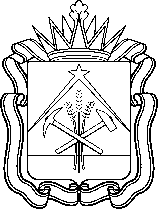 министерство образования кузбассаПРИКАЗОб установлении высшей и первойквалификационных категорийпедагогическим работникаморганизаций Кемеровской области — Кузбасса,осуществляющих образовательнуюдеятельностьВ соответствии с Порядком проведения аттестации педагогических работников организаций, осуществляющих образовательную деятельность (приказ Министерства образования и науки Российской Федерации 
от 07.04.2014 № 276) ПРИКАЗЫВАЮ:1. Утвердить решение аттестационной комиссии Министерства образования Кузбасса по аттестации педагогических работников организаций Кемеровской области – Кузбасса, осуществляющих образовательную деятельность, от 24.05.2023 «Об итогах аттестации педагогических работников организаций Кемеровской области – Кузбасса, осуществляющих образовательную деятельность».2. Установить с 24.05.2023 сроком на пять лет высшую квалификационную категорию следующим педагогическим работникам организаций Кемеровской области – Кузбасса, осуществляющих образовательную деятельность: - По должности «учитель»: - По должности «воспитатель»:- По должности «старший воспитатель»: - По должности «музыкальный руководитель»: - По должности «инструктор по физической культуре»: - По должности «инструктор-методист»: - По должности «тренер-преподаватель»: - По должности «педагог дополнительного образования»:- По должности «педагог-организатор»: - По должности «учитель-логопед»: - По должности «учитель-дефектолог»: - По должности «педагог-психолог»: - По должности «социальный педагог»: - По должности «методист»: - По должности «старший методист»: - По должности «преподаватель»: - По должности «мастер производственного обучения»:           3.  Установить с 24.05.23 сроком на пять лет первую квалификационную категорию следующим педагогическим работникам организаций Кемеровской области – Кузбасса, осуществляющих образовательную деятельность: - По должности «учитель»: - По должности «воспитатель»:- По должности «старший воспитатель»: - По должности «музыкальный руководитель»: - По должности «инструктор по физической культуре»: - По должности «тренер-преподаватель»: - По должности «педагог дополнительного образования»:- По должности «педагог-организатор»: - По должности «учитель-логопед»:- По должности «логопед»: - По должности «учитель-дефектолог»:- По должности «тьютор»: - По должности «педагог-библиотекарь»: - По должности «педагог-психолог»: - По должности «социальный педагог»: - По должности «методист»: - По должности «преподаватель»:            4.  Контроль за исполнением приказа оставляю за собой.Министр образования Кузбасса	     С.Ю. БалакиреваОт24.05.2023№ 1765                    г. КемеровоАбалаковой Татьяне Владимировне - учителю начальных классов, Муниципальное бюджетное общеобразовательное учреждение «Средняя общеобразовательная школа № 5» Кемеровского городского округаАбгарян Ангелине Ашотовне - учителю английского языка, Муниципальное бюджетное общеобразовательное учреждение «Средняя общеобразовательная школа №27 имени Ивана Дмитриевича Смолькина» Новокузнецкого городского округаАндрийчук Ларисе Николаевне - учителю начальных классов, Муниципальное бюджетное общеобразовательное учреждение «Средняя общеобразовательная школа № 8» Топкинского муниципального округаАнисимовой Елене Александровне - учителю начальных классов, Муниципальное бюджетное общеобразовательное учреждение «Средняя общеобразовательная школа № 18» имени Жадовца Николая Ивановича» Кемеровского городского округаАпариной Елене Валерьевне - учителю математики, Муниципальное бюджетное образовательное учреждение «Основная общеобразовательная школа № 15 г. Юрги» Юргинского городского округаАренштам Валерии Александровне - учителю начальных классов, Муниципальное бюджетное общеобразовательное учреждение «Средняя общеобразовательная школа №4» Новокузнецкого городского округаАринишиной Елене Федоровне - учителю русского языка и литературы, Муниципальное казенное общеобразовательное учреждение «Основная общеобразовательная школа для учащихся с ограниченными возможностями здоровья № 2» Прокопьевского городского округаАфанасьевой Татьяне Егоровне - учителю математики, Муниципальное бюджетное общеобразовательное учреждение «Средняя общеобразовательная школа №6» Прокопьевского городского округаАхметгареевой Марии Дамировне - учителю информатики, Муниципальное бюджетное общеобразовательное учреждение Анжеро-Судженского городского округа «Основная общеобразовательная школа №7» Бабенко Ларисе Викторовне - учителю физики и астрономии, Муниципальное автономное общеобразовательное учреждение «Средняя общеобразовательная школа №10 города Белово» Беловского городского округаБасалаевой Татьяне Федоровне - учителю английского языка и информатики, Муниципальное бюджетное общеобразовательное учреждение «Верх - Тайменская основная общеобразовательная школа» Юргинского муниципального округаБаулиной Анне Юрьевне - учителю математики, Муниципальное автономное общеобразовательное учреждение «Гимназия №42» Кемеровского городского округаБекишевой Екатерине Николаевне - учителю начальных классов, Муниципальное бюджетное общеобразовательное учреждение «Промышленновская средняя общеобразовательная школа № 56» Промышленновского муниципального округаБеленкову Михаилу Васильевичу - учителю физической культуры, Муниципальное казенное общеобразовательное учреждение «Святославская средняя общеобразовательная школа» Ижморского муниципального округаБелоноговой Вере Алексеевне - учителю внеурочной деятельности, Муниципальное бюджетное общеобразовательное учреждение «Средняя общеобразовательная школа № 33» имени Алексея Владимировича Бобкова» Кемеровского городского округаБелоусовой Татьяне Тимофеевне - учителю, Муниципальное автономное общеобразовательное учреждение «Общеобразовательная школа-интернат №30» Кемеровского городского округаБестемьяновой  Валентине Александровне - учителю русского языка и литературы, Муниципальное автономное общеобразовательное учреждение «Средняя общеобразовательная школа №10 города Белово» Беловского городского округаБобрышевой Елене Васильевне - учителю начальных классов, Муниципальное бюджетное общеобразовательное учреждение Киселевского городского округа «Средняя общеобразовательная школа № 28» Боголей Жанне Сергеевне - учителю истории и обществознания, Муниципальное казенное общеобразовательное учреждение «Специальная (коррекционная) общеобразовательная школа-интернат №15 города Белово» Беловского городского округаБондарь Ирине Владимировне - учителю начальных классов, Муниципальное бюджетное общеобразовательное учреждение «Средняя общеобразовательная школа № 76 имени Идоленко И.Н. города Белово» Беловского городского округаБорик Елене Яковлевне - учителю начальных классов, Муниципальное бюджетное общеобразовательное учреждение «Средняя общеобразовательная школа №30 имени Н.Н.Колокольцова» Калтанского городского округаБулаш Ларисе Петровне - учителю технологии, Муниципальное бюджетное общеобразовательное учреждение «Основная общеобразовательная школа №3 имени П.И. Ефимова» Осинниковского городского округаВак Екатерине Николаевне - учителю начальных классов, Муниципальное бюджетное общеобразовательное учреждение «Промышленновская средняя общеобразовательная школа № 56» Промышленновского муниципального округаВараксиной Наталье Николаевне - учителю начальных классов, Муниципальное бюджетное общеобразовательное учреждение «Средняя общеобразовательная школа № 96» Кемеровского городского округаВиноградовой Елене Юрьевне - учителю начальных классов, Муниципальное бюджетное общеобразовательное учреждение «Средняя общеобразовательная школа № 16 имени Романа Георгиевича Цецульникова» Кемеровского городского округаВинокуровой Маргарите Анатольевне - учителю начальных классов, Муниципальное бюджетное общеобразовательное учреждение «Лицей № 20» Междуреченского городского округаВласовой Наталье Викторовне - учителю начальных классов, Муниципальное бюджетное общеобразовательное учреждение «Основная общеобразовательная школа № 100 им. С.Е. Цветкова» Новокузнецкого городского округаВласовой Марине Анатольевне - учителю русского языка и литературы, Муниципальное бюджетное общеобразовательное учреждение «Средняя общеобразовательная школа №9 имени Героя Советского Союза Баляева Якова Илларионовича» Таштагольского муниципального районаВолковой Анастасии Сергеевне - учителю начальных классов, Муниципальное казенное общеобразовательное учреждение «Специальная школа № 30» Новокузнецкого городского округаВолковой Виктории Николаевне - учителю, Государственное казенное общеобразовательное учреждение «Средняя общеобразовательная школа при учреждениях уголовно-исполнительной системы» Волокитиной Лидии Михайловне - учителю русского языка и литературы, Муниципальное бюджетное общеобразовательное учреждение Киселевского городского округа «Средняя общеобразовательная школа № 28» ВороновойИнне Валериевне - учителю начальных классов, Муниципальное бюджетное общеобразовательное учреждение Киселевского городского округа «Лицей № 1» Воропаевой Оксане Александровне - учителю физической культуры, Муниципальное бюджетное общеобразовательное учреждение «Средняя общеобразовательная школа № 62» Прокопьевского городского округаВяткиной Елене Сергеевне - учителю изобразительного искусства и черчения, Муниципальное бюджетное общеобразовательное учреждение «Средняя общеобразовательная школа №97» Кемеровского городского округаГамаюновой Елене Михайловне - учителю русского языка и литературы, Муниципальное бюджетное общеобразовательное учреждение «Средняя общеобразовательная школа №65» Новокузнецкого городского округаГановой Наталье Викторовне - учителю физики, Муниципальное бюджетное общеобразовательное учреждение «Основная общеобразовательная школа № 44» Прокопьевского городского округаГапоновой Ларисе Владимировне - учителю английского языка, Муниципальное бюджетное общеобразовательное учреждение «Средняя общеобразовательная школа № 52» Кемеровского городского округаГерлингер Александре Андреевне - учителю начальных классов, Муниципальное казенное общеобразовательное учреждение «Начальная школа - детский сад № 33 г. Юрги» Юргинского городского округаГоликову Владимиру Прокопьевичу - учителю физической культуры, Муниципальное бюджетное общеобразовательное учреждение «Основная общеобразовательная школа № 3 г.Юрги» Юргинского городского округаГоремыкину Юрию Александровичу - учителю физической культуры, Муниципальное бюджетное общеобразовательное учреждение «Средняя общеобразовательная школа №67» Новокузнецкого городского округаГруздевой Марине Викторовне - учителю физической культуры, Муниципальное бюджетное общеобразовательное учреждение «Основная общеобразовательная школа № 46» Кемеровского городского округаГруненко Елене Александровне - учителю географии, Муниципальное бюджетное общеобразовательное учреждение «Основная общеобразовательная школа № 17» Полысаевского городского округаГрунтовой Наталье Владимировне - учителю начальных классов, муниципальное автономное общеобразовательное учреждение «Основная общеобразовательная школа №7 города Белово» Беловского городского округаГрушевской Нине Викторовне - учителю начальных классов, Муниципальное бюджетное общеобразовательное учреждение Киселевского городского округа «Лицей № 1» Гузиковой Наталье Александровне - учителю музыки, Муниципальное бюджетное общеобразовательное учреждение Киселевского городского округа «Средняя общеобразовательная школа № 11» Дамм Елене Петровне - учителю математики, Муниципальное бюджетное общеобразовательное учреждение «Средняя общеобразовательная школа №18» Новокузнецкого городского округаДеменко Екатерине Михайловне - учителю технологии, Муниципальное автономное общеобразовательное учреждение «Средняя общеобразовательная школа № 110» Новокузнецкого городского округаДеменковой Юлии Юрьевне - учителю начальных классов, Муниципальное бюджетное общеобразовательное учреждение Киселевского городского округа «Лицей № 1» Долговой Ирине Николаевне - учителю русского языка и литературы, Муниципальное автономное общеобразовательное учреждение «Средняя общеобразовательная школа №85» Кемеровского городского округаДонцовой Юлии Шамильевне - учителю начальных классов, Муниципальное бюджетное общеобразовательное учреждение «Средняя общеобразовательная школа № 51» Прокопьевского городского округаДушевиной Ирине Ивановне - учителю начальных классов, Муниципальное бюджетное общеобразовательное учреждение «Чкаловская основная общеобразовательная школа» Ленинск-Кузнецкого муниципального округаЕвдокимовой Дине Евгеньевне - учителю начальных классов, Муниципальное бюджетное общеобразовательное учреждение «Средняя общеобразовательная школа №12 имени Героя Советского Союза Черновского Семёна Александровича» Новокузнецкого городского округаЕгель Ольге Анатольевне - учителю начальных классов, Муниципальное бюджетное общеобразовательное учреждение «Основная общеобразовательная школа № 4» Прокопьевского городского округаЕгиной Вере Федоровне - учителю, Муниципальное казенное общеобразовательное учреждение «Тутальская школа-интернат для обучающихся, воспитанников с ограниченными возможностями здоровья» Яшкинского муниципального округаЕгорышеву Александру Анатольевичу - учителю технологии, Муниципальное бюджетное общеобразовательное учреждение «Усть-Сертинская средняя общеобразовательная школа» Чебулинского муниципального округаЕмец Елене Ивановне - учителю технологии, Муниципальное автономное общеобразовательное учреждение «Средняя общеобразовательная школа № 37 города Белово» Беловского городского округаЕремеевой Валентине Ивановне - учителю начальных классов, Муниципальное бюджетное общеобразовательное учреждение «Новобачатская средняя общеобразовательная школа» Беловского муниципального округаЖуравлевой Елене Сергеевне - учителю информатики, Муниципальное бюджетное общеобразовательное учреждение «Гимназия № 21 имени Анатолия Михайловича Терехова» Кемеровского городского округаЗаречневой Полине Ефимовне - учителю физической культуры, Муниципальное бюджетное общеобразовательное учреждение «Менчерепская средняя общеобразовательная школа» Беловского муниципального округаЗахрямину Илье Сергеевичу - учителю физической культуры, Муниципальное бюджетное общеобразовательное учреждение «Зеленогорская средняя общеобразовательная школа» Крапивинского муниципального округаЗеменковой Юлии Викторовне - учителю начальных классов, Муниципальное бюджетное общеобразовательное учреждение «Основная общеобразовательная школа №10» Гурьевского муниципального округаИвановой Наталье Николаевне - учителю истории и обществознания, Муниципальное бюджетное общеобразовательное учреждение «Средняя общеобразовательная школа № 45» Кемеровского городского округаИвановой Ольге Евгеньевне - учителю начальных классов, Муниципальное бюджетное общеобразовательное учреждение «Основная общеобразовательная школа №3 имени П.И. Ефимова» Осинниковского городского округаИвановой Зое Александровне - учителю математики, Муниципальное бюджетное общеобразовательное учреждение «Средняя общеобразовательная школа № 6 г. Юрги» Юргинского городского округаИзеневу Юрию Геннадьевичу - учителю физической культуры, Муниципальное бюджетное общеобразовательное учреждение «Верх - Тайменская основная общеобразовательная школа» Юргинского муниципального округаКабановой Валентине Станиславовне - учителю начальных классов, Муниципальное бюджетное общеобразовательное учреждение «Средняя общеобразовательная школа № 22» Междуреченского городского округаКазаковой Юлии Олеговне - учителю начальных классов, Муниципальное автономное общеобразовательное учреждение «Основная общеобразовательная школа № 31» Прокопьевского городского округаКайгородцевой Татьяне Николаевне - учителю начальных классов, Муниципальное бюджетное общеобразовательное учреждение «Гимназия № 24» Междуреченского городского округаКакалюк Галине Адамовне - учителю начальных классов, Муниципальное бюджетное общеобразовательное учреждение «Основная общеобразовательная школа № 20 им. В.М. Елсукова» Ленинск-Кузнецкого городского округаКатаеву Александру Николаевичу - учителю географии, Муниципальное бюджетное общеобразовательное учреждение «Средняя общеобразовательная школа № 4» Мысковского городского округаКашиной Дарье Борисовне - учителю физической культуры, Муниципальное бюджетное общеобразовательное учреждение «Средняя общеобразовательная школа № 8» Кемеровского городского округаКилиной Татьяне Викторовне - учителю начальных классов, Муниципальное бюджетное общеобразовательное учреждение «Средняя общеобразовательная школа № 96» Кемеровского городского округаКислицыной Елене Витальевне - учителю русского языка и литературы, Муниципальное бюджетное общеобразовательное учреждение «Средняя общеобразовательная школа №101» Новокузнецкого городского округаКозину Ивану Павловичу - учителю профессионально-трудового обучения, Муниципальное бюджетное общеобразовательное учреждение для детей-сирот и детей, оставшихся без попечения родителей (законных представителей) «Общеобразовательная школа-интернат психолого-педагогической поддержки № 27» Кемеровского городского округаКолистратовой Елене Александровне - учителю начальных классов, Муниципальное бюджетное общеобразовательное учреждение «Казанковская средняя общеобразовательная школа» Новокузнецкого муниципального округаКоноваловой Марине Викторовне - учителю начальных классов, Муниципальное бюджетное общеобразовательное учреждение «Средняя общеобразовательная школа №30 имени Н.Н.Колокольцова» Калтанского городского округаКопыловой Елене Александровне - учителю начальных классов, Муниципальное нетиповое бюджетное общеобразовательное учреждение «Лицей № 76» Новокузнецкого городского округаКореньковой Екатерине Андреевне - учителю географии, Муниципальное бюджетное общеобразовательное учреждение «Средняя общеобразовательная школа № 8» Кемеровского городского округаКоржовой Любови Клавдиевне - учителю русского языка и литературы, Государственное казенное общеобразовательное учреждение «Средняя общеобразовательная школа при учреждениях уголовно-исполнительной системы» Косаревой Татьяне Николаевне - учителю русского языка и литературы, Муниципальное бюджетное образовательное учреждение «Основная общеобразовательная школа №15 г. Юрги» Юргинского городского округаКочеровой Марии Александровне - учителю математики, Муниципальное бюджетное общеобразовательное учреждение «Средняя общеобразовательная школа № 16» Осинниковского городского округаКощеевой Анжелике Эдуардовне - учителю начальных классов, Муниципальное бюджетное нетиповое общеобразовательное учреждение «Гимназия № 62» Новокузнецкого городского округаКругляковой Татьяне Павловне - учителю русского языка и литературы, Муниципальное бюджетное общеобразовательное учреждение «Усть-Чебулинская основная общеобразовательная школа» Чебулинского муниципального округаКручининой Ирине Сергеевне - учителю начальных классов, Муниципальное бюджетное общеобразовательное учреждение «Средняя общеобразовательная школа № 50» Новокузнецкого городского округаКрючковой Ирине Викторовне - учителю надомного обучения, Муниципальное казенное общеобразовательное учреждение «Основная общеобразовательная школа для учащихся с ограниченными возможностями здоровья № 2» Прокопьевского городского округаКудряшовой Елене Михайловне - учителю начальных классов, Муниципальное бюджетное общеобразовательное учреждение «Лицей № 62» Кемеровского городского округаКудымовой Марине Анатольевне - учителю начальных классов, Муниципальное бюджетное общеобразовательное учреждение «Основная общеобразовательная школа №4» Яшкинского муниципального округаКукарцевой  Елене Александровне - учителю математики, Муниципальное бюджетное общеобразовательное учреждение «Средняя общеобразовательная школа № 52» Кемеровского городского округаКукшеневой Ирине Владимировне - учителю физики, Муниципальное бюджетное общеобразовательное учреждение «Лицей № 89» Кемеровского городского округаКуртасовой Людмиле Викторовне - учителю русского языка и литературы, Муниципальное бюджетное общеобразовательное учреждение «Средняя общеобразовательная школа №52» Кемеровского городского округаКутькиной Елене Викторовне - учителю начальных классов, Муниципальное бюджетное общеобразовательное учреждение «Лицей № 57» Прокопьевского городского округаЛагута Елене Вячеславовне - учителю начальных классов, Муниципальное бюджетное общеобразовательное учреждение Анжеро-Судженского городского округа «Основная общеобразовательная школа №8» Ларионовой Ольге Николаевне - учителю начальных классов, Муниципальное бюджетное общеобразовательное учреждение «Новосафоновская средняя общеобразовательная школа «Прокопьевского муниципального округаЛаскуткиной Ирине Викторовне - учителю английского языка, Муниципальное автономное общеобразовательное учреждение «Средняя общеобразовательная школа №10 города Белово» Беловского городского округаЛевенец Наталье Александровне - учителю начальных классов, Муниципальное казенное общеобразовательное учреждение «Специальная школа-интернат № 66» Новокузнецкого городского округаЛизуновой Светлане Анатольевне - учителю начальных классов, Муниципальное бюджетное общеобразовательное учреждение «Средняя общеобразовательная школа №56» Новокузнецкого городского округаЛучкиной Юлии Юрьевне - учителю начальных классов, Муниципальное бюджетное нетиповое общеобразовательное учреждение «Лицей №111» Новокузнецкого городского округаЛясковской Юлии Андреевне - учителю иностранного языка, Муниципальное бюджетное общеобразовательное учреждение Анжеро-Судженского городского округа «Основная общеобразовательная школа №17» Майнгардт  Анне Викторовне - учителю, Муниципальное автономное общеобразовательное учреждение «Гимназия №42» Кемеровского городского округаМаксимовой Наталье Владимировне - учителю математики, Муниципальное бюджетное общеобразовательное учреждение «Гимназия №73» Новокузнецкого городского округаМалых Любови Васильевне - учителю начальных классов, Муниципальное бюджетное общеобразовательное учреждение «Лицей № 104» Новокузнецкого городского округаМамоновой Елене Владимировне - учителю, Муниципальное бюджетное общеобразовательное учреждение «Средняя общеобразовательная школа № 77» Новокузнецкого городского округаМаргатской Ольге Станиславовне - учителю математики, Муниципальное бюджетное общеобразовательное учреждение «Средняя общеобразовательная школа № 37» Новокузнецкого городского округаМарковой Елене Валентиновне - учителю информатики, Муниципальное автономное общеобразовательное учреждение «Средняя общеобразовательная школа №14 города Белово» Беловского городского округаМасловой Татьяне Александровне - учителю химии, Муниципальное бюджетное образовательное учреждение «Основная общеобразовательная школа № 15 г. Юрги» Юргинского городского округаМасловской Ларисе Алексеевне - учителю русского языка и литературы, Муниципальное бюджетное общеобразовательное учреждение «Основная общеобразовательная школа №15» Междуреченского городского округаМельниковой Марии Анатольевне - учителю начальных классов, Муниципальное казенное общеобразовательное учреждение «Специальная основная общеобразовательная школа № 64» Прокопьевского городского округаМерлиной Юлии Владимировне - учителю музыки, Муниципальное бюджетное общеобразовательное учреждение «Лицей № 36» (г.Осинники) Осинниковского городского округаМилентьеву Руслану Андреевичу - учителю физической культуры, Муниципальное бюджетное общеобразовательное учреждение «Основная общеобразовательная школа №6» Топкинского муниципального округаМильченко Ирине Николаевне - учителю начальных классов, Муниципальное бюджетное общеобразовательное учреждение «Лицей № 57» Прокопьевского городского округаМитиной  Елене Ивановне - учителю русского языка и литературы, Муниципальное бюджетное общеобразовательное учреждение «Средняя общеобразовательная школа №49» Кемеровского городского округаМоисеенко Наталье Михайловне - учителю начальных классов, Нетиповое муниципальное бюджетное общеобразовательное учреждение Анжеро-Судженского городского округа «Гимназия №11» Молчановой Светлане Андреевне - учителю, Муниципальное бюджетное общеобразовательное учреждение «Средняя общеобразовательная школа № 7» Кемеровского городского округаМухаметрахишовой Марьяне Камильевне - учителю химии, Муниципальное бюджетное общеобразовательное учреждение «Средняя общеобразовательная школа № 44 имени Михаила Яковлевича Вознесенского» Кемеровского городского округаМухортовой Елене Геннадьевне - учителю начальных классов, Муниципальное бюджетное общеобразовательное учреждение «Средняя общеобразовательная школа № 26» Кемеровского городского округаНекрасовой Ларисе Валерьевне - учителю, Муниципальное нетиповое бюджетное общеобразовательное учреждение «Лицей №76» Новокузнецкого городского округаНепокрытовой Ларисе Викторовне - учителю русского языка и литературы, Муниципальное автономное общеобразовательное учреждение «Средняя общеобразовательная школа №99» Новокузнецкого городского округаНовиковой Александре Александровне - учителю русского языка и литературы, Муниципальное бюджетное общеобразовательное учреждение «Средняя общеобразовательная школа №54» Кемеровского городского округаОлешкевич Татьяне Александровне - учителю русского языка и литературы, Муниципальное бюджетное общеобразовательное учреждение «Средняя общеобразовательная школа №2» Топкинского муниципального округаОсадчук Татьяне Васильевне - учителю трудового обучения, Муниципальное казенное общеобразовательное учреждение «Основная общеобразовательная школа для учащихся с ограниченными возможностями здоровья № 3» Прокопьевского городского округаОсиповой Лилии Анатольевне - учителю, Муниципальное бюджетное общеобразовательное учреждение «Средняя общеобразовательная школа №30 имени Н.Н.Колокольцова» Калтанского городского округаОсиповой Надежде Дмитриевне - учителю химии, Муниципальное бюджетное общеобразовательное учреждение «Средняя общеобразовательная школа №6» Прокопьевского городского округаПавловой  Оксане Павловне - учителю русского языка и литературы, Муниципальное бюджетное общеобразовательное учреждение «Средняя общеобразовательная школа №6 г. Юрги» Юргинского городского округаПикулевой Елене Евгеньевне - учителю начальных классов, Муниципальное бюджетное общеобразовательное учреждение «Основная общеобразовательная школа № 1 имени Б.В. Волынова» Прокопьевского городского округаПироговой Людмиле Григорьевне - учителю математики, Муниципальное автономное общеобразовательное учреждение «Средняя общеобразовательная школа №81 имени Евгения Ивановича Стародуб» Новокузнецкого городского округаПодлинновой Татьяне Борисовне - учителю начальных классов, Муниципальное казенное общеобразовательное учреждение для детей с ограниченными возможностями здоровья «Школа – интернат» Юргинского городского округаПолехиной Елене Андреевне - учителю русского языка и литературы, Муниципальное бюджетное общеобразовательное учреждение «Средняя общеобразовательная школа №14 имени К.С.Федоровского» Юргинского городского округаПолковниковой Дине Сагитовне - учителю физики, Муниципальное бюджетное общеобразовательное учреждение «Лицей №57» Прокопьевского городского округаПономаревой  Ларисе Александровне - учителю музыки, Муниципальное бюджетное общеобразовательное учреждение «Средняя общеобразовательная школа №4» Новокузнецкого городского округаПотылицыной Марине Александровне - учителю начальных классов, Нетиповое муниципальное бюджетное общеобразовательное учреждение Анжеро-Судженского городского округа «Гимназия №11» Пфаненштиль Татьяне Сергеевне - учителю английского языка, Муниципальное бюджетное общеобразовательное учреждение «Гимназия № 73» Новокузнецкого городского округаРадайкиной Надежде Николаевне - учителю русского языка и литературы, Муниципальное бюджетное общеобразовательное учреждение «Средняя общеобразовательная школа №62» Прокопьевского городского округаРазовой Ирине Константиновне - учителю русского языка и литературы, Муниципальное бюджетное общеобразовательное учреждение «Средняя общеобразовательная школа №67» Новокузнецкого городского округаРевнивцевой Ольге Владимировне - учителю русского языка и литературы, Муниципальное бюджетное общеобразовательное учреждение «Промышленновская средняя общеобразовательная школа № 56» Промышленновского муниципального округаРедковской Анастасии Александровне - учителю информатики и информационно-коммуникационных технологий, Муниципальное автономное общеобразовательное учреждение «Средняя общеобразовательная школа № 78» Кемеровского городского округаРепало Наталье Александровне - учителю русского языка и литературы, Муниципальное бюджетное нетиповое общеобразовательное учреждение «Лицей №111» Новокузнецкого городского округаРыжковой Елене Григорьевне - учителю математики, Муниципальное бюджетное общеобразовательное учреждение «Сидоровская средняя общеобразовательная школа» Новокузнецкого муниципального округаРябчинской Ксении Валерьевне - учителю математики, Муниципальное бюджетное нетиповое общеобразовательное учреждение «Гимназия № 59» Новокузнецкого городского округаСавинич Марине Сергеевне - учителю начальных классов, Муниципальное бюджетное общеобразовательное учреждение «Средняя общеобразовательная школа № 51» Прокопьевского городского округаСадыревой Наталье Николаевне - учителю начальных классов, Муниципальное автономное общеобразовательное учреждение «Средняя общеобразовательная школа № 37 города Белово» Беловского городского округаСаенко Надежде Львовне - учителю русского языка и литературы, Муниципальное бюджетное общеобразовательное учреждение «Средняя общеобразовательная школа №25» Междуреченского городского округаСайфулиной Евгении Сергеевне - учителю географии, Муниципальное казенное общеобразовательное учреждение «Зимниковская основная общеобразовательная школа» Юргинского муниципального округаСайфуллиной Алсу Сагировне - учителю начальных классов, Муниципальное бюджетное общеобразовательное учреждение Анжеро-Судженского городского округа «Основная общеобразовательная школа №8» Свириной Наталье Владимировне - учителю математики, Муниципальное бюджетное общеобразовательное учреждение «Красноярская основная общеобразовательная школа» Ленинск-Кузнецкого муниципального округаСевостьяновой Майе Геннадьевне - учителю технологии, Муниципальное автономное общеобразовательное учреждение «Средняя общеобразовательная школа № 36» Кемеровского городского округаСедовой Наталье Анатольевне - учителю начальных классов, Муниципальное бюджетное общеобразовательное учреждение «Основная общеобразовательная школа №6» Топкинского муниципального округаСедых Елене Юрьевне - учителю начальных классов, Муниципальное бюджетное общеобразовательное учреждение «Средняя общеобразовательная школа № 52» Кемеровского городского округаСемашкиной Татьяне Викторовне - учителю русского языка и литературы, Муниципальное бюджетное общеобразовательное учреждение «Ботьевская основная общеобразовательная школа» Яшкинского муниципального округаСеровой Вере Владимировне - учителю истории, Муниципальное автономное общеобразовательное учреждение «Гимназия города Юрги» Юргинского городского округаСеченовой Марине Викторовне - учителю физики и информатики, Муниципальное бюджетное общеобразовательное учреждение «Казанковская средняя общеобразовательная школа» Новокузнецкого муниципального округаСипковой Наталье Викторовне - учителю математики и физики, Муниципальное общеобразовательное учреждение «Белогорская средняя общеобразовательная школа» Тисульского муниципального округаСкворцовой Надежде Борисовне - учителю начальных классов, Муниципальное бюджетное общеобразовательное учреждение «Средняя общеобразовательная школа №16» Березовского городского округаСкуратовой Антонине Николаевне - учителю истории и обществознания, Муниципальное бюджетное общеобразовательное учреждение «Промышленновская средняя общеобразовательная школа № 2» Промышленновского муниципального округаСлободчиковой Валентине Александровне - учителю химии и биологии, Муниципальное бюджетное общеобразовательное учреждение «Тяжинская средняя общеобразовательная школа №2» Тяжинского муниципального округаСмоловой Ольге Сергеевне - учителю начальных классов, Муниципальное бюджетное общеобразовательное учреждение «Средняя общеобразовательная школа № 52» Кемеровского городского округаСолдатовой Яне Васильевне - учителю математики, Муниципальное бюджетное общеобразовательное учреждение «Средняя общеобразовательная школа № 47» Новокузнецкого городского округаСоловьеву Юрию Леонидовичу - учителю, Муниципальное казённое общеобразовательное учреждение Анжеро-Судженского городского округа «Школа №37» Сорокину Александру Васильевичу - учителю физической культуры, Муниципальное бюджетное общеобразовательное учреждение «Гимназия № 17» Кемеровского городского округаСтарейченко Нине Петровне - учителю начальных классов, Муниципальное бюджетное общеобразовательное учреждение «Нововосточная средняя общеобразовательная школа» Тяжинского муниципального округаТаранжиной Тамаре Сергеевне - учителю начальных классов, Муниципальное бюджетное общеобразовательное учреждение «Лицей № 104» Новокузнецкого городского округаТашкеевой Елене Викторовне - учителю химии, Муниципальное нетиповое бюджетное общеобразовательное учреждение «Лицей №76» Новокузнецкого городского округаТимофеевой Оксане Шавхатовне - учителю русского языка и литературы, Муниципальное бюджетное общеобразовательное учреждение «Средняя общеобразовательная школа №25» Междуреченского городского округаТрапезниковой Елене Викторовне - учителю начальных классов, Частное общеобразовательное учреждение «Православная гимназия во имя Святителя Луки Войно-Ясенецкого» Трифоновой Любови Валентиновне - учителю математики, Муниципальное бюджетное общеобразовательное учреждение «Промышленновская средняя общеобразовательная школа № 56» Промышленновского муниципального округаТрубиной Татьяне Сергеевне - учителю основ безопасности жизнедеятельности, Муниципальное бюджетное нетиповое общеобразовательное учреждение «Гимназия №59» Новокузнецкого городского округаТуевой Татьяне Владимировне - учителю начальных классов, Муниципальное бюджетное общеобразовательное учреждение «Средняя общеобразовательная школа № 50» Новокузнецкого городского округаУлановой Оксане Викторовне - учителю английского языка, Муниципальное бюджетное общеобразовательное учреждение «Средняя общеобразовательная школа № 72 с углубленным изучением английского языка» Новокузнецкого городского округаУфимцевой Ольге Владимировне - учителю математики и физики, Муниципальное бюджетное общеобразовательное учреждение «Яснополянская средняя общеобразовательная школа» имени Григория Ивановича Лещенко» Прокопьевского муниципального округаФедосеевой Татьяне Платоновне - учителю физики, Муниципальное бюджетное общеобразовательное учреждение «Куртуковская основная общеобразовательная школа имени В.П. Зорькина» Новокузнецкого муниципального округаФедотовой Елене Николаевне - учителю русского языка и литературы, Муниципальное бюджетное общеобразовательное учреждение «Средняя общеобразовательная школа №6 г. Юрги» Юргинского городского округаФилоновой Галине Ивановне - учителю основ безопасности жизнедеятельности, Муниципальное бюджетное общеобразовательное учреждение «Средняя общеобразовательная школа № 54» Прокопьевского городского округаФлигонтовой Ирине Алексеевне - учителю математики, Муниципальное бюджетное общеобразовательное учреждение «Средняя общеобразовательная школа № 28» Прокопьевского городского округаФряновой Елене Викторовне - учителю начальных классов, Муниципальное бюджетное общеобразовательное учреждение «Средняя общеобразовательная школа № 10» Прокопьевского городского округаФурман Людмиле Анатольевне - учителю начальных классов, Муниципальное бюджетное общеобразовательное учреждение «Поломошинская средняя общеобразовательная школа Яшкинского муниципального округа» Яшкинского муниципального округаХазовой Людмиле Сидоровне - учителю технологии, Муниципальное автономное общеобразовательное учреждение «Средняя общеобразовательная школа № 37 города Белово» Беловского городского округаХалиулину Рафаилю Федоровичу - учителю физической культуры, Муниципальное бюджетное общеобразовательное учреждение «Краснинская средняя общеобразовательная школа» Ленинск-Кузнецкого муниципального округаХапочкиной Ольге Витальевне - учителю физической культуры, Муниципальное бюджетное общеобразовательное учреждение «Средняя общеобразовательная школа № 14 с углубленным изучением отдельных предметов» Полысаевского городского округаЧередниченко Татьяне Ивановне - учителю начальных классов, Муниципальное бюджетное общеобразовательное учреждение «Средняя общеобразовательная школа № 92 с углубленным изучением отдельных предметов» Кемеровского городского округаЧеркасовой Наталье Александровне - учителю начальных классов, Муниципальное бюджетное общеобразовательное учреждение Киселевского городского округа «Средняя общеобразовательная школа № 14» Черниковой Анне Викторовне - учителю физической культуры, Муниципальное бюджетное общеобразовательное учреждение «Основная общеобразовательная школа № 10» Таштагольского муниципального районаЧетверухиной Гульнаре Абубакировне - учителю физики, Муниципальное бюджетное общеобразовательное учреждение «Гимназия № 6 имени С.Ф. Вензелева» Междуреченского городского округаЧуринову Павлу Евгеньевичу - учителю физической культуры, Муниципальное автономное общеобразовательное учреждение «Октябрьская основная общеобразовательная школа» Прокопьевского муниципального округаШабалиной Лидии Михайловне - учителю изобразительного искусства, Муниципальное бюджетное общеобразовательное учреждение «Средняя общеобразовательная школа №26» Новокузнецкого городского округаШакуровой Олесе Викторовне - учителю начальных классов, Муниципальное бюджетное общеобразовательное учреждение «Средняя общеобразовательная школа № 31 им. В.Д.Мартемьянова» Кемеровского городского округаШарабарину Александру Сергеевичу - учителю физической культуры, Муниципальное бюджетное общеобразовательное учреждение «Шарапская средняя общеобразовательная школа» Прокопьевского муниципального округаШеху Сергею Владимировичу - учителю, Муниципальное казенное общеобразовательное учреждение «Октябрьская общеобразовательная школа-интернат» Прокопьевского муниципального округаШишковой Светлане Валерьевне - учителю биологии, Муниципальное автономное общеобразовательное учреждение «Металлурговская средняя общеобразовательная школа» Новокузнецкого муниципального округаШмид Екатерине Витальевне - учителю русского языка и литературы, Муниципальное бюджетное общеобразовательное учреждение «Средняя общеобразовательная школа №101» Новокузнецкого городского округаШороховой Инге Валерьевне - учителю географии, Муниципальное бюджетное общеобразовательное учреждение «Средняя общеобразовательная школа № 65» Новокузнецкого городского округаЩегловой Татьяне Алексеевне - учителю русского языка и литературы, Муниципальное бюджетное общеобразовательное учреждение «Основная общеобразовательная школа №32» Полысаевского городского округаЩегловой Ларисе Владимировне - учителю физики, Муниципальное автономное общеобразовательное учреждение «Гимназия города Юрги» Юргинского городского округаЭлерт Ольге Владимировне - учителю начальных классов, Муниципальное автономное общеобразовательное учреждение «Средняя общеобразовательная школа №94» Кемеровского городского округаАбрамчук Светлане Анатольевне - воспитателю, Муниципальное бюджетное дошкольное образовательное учреждение № 28 «АБВГДейка – детский сад в честь святых равноапостольных Кирилла и Мефодия» Кемеровского городского округаАгеевой Юлии Алексеевне - воспитателю, Государственное профессиональное образовательное учреждение «Юргинский техникум машиностроения и информационных технологий» Акмаловой  Ларисе Алексеевне - воспитателю, Муниципальное бюджетное дошкольное образовательное учреждение «Сосновский детский сад» комбинированного вида» Новокузнецкого муниципального округаАлексеевой Светлане Геннадьевне - воспитателю, Муниципальное бюджетное дошкольное образовательное учреждение «Детский сад № 48» Ленинск-Кузнецкого городского округаАлексеевой Татьяне Борисовне - воспитателю, Муниципальное бюджетное дошкольное образовательное учреждение «Детский сад комбинированного вида № 35 «Звездочка» Юргинского городского округаАльшевской  Ирине Михайловне - воспитателю, Муниципальное бюджетное дошкольное образовательное учреждение «Детский сад общеразвивающего вида с приоритетным осуществлением деятельности по   художественно-эстетическому направлению развития воспитанников №6 «Родничок» Мариинского муниципального округаАнуфриевой Ольге Ивановне - воспитателю, Муниципальное бюджетное дошкольное образовательное учреждение «Детский сад №223» Новокузнецкого городского округаАртемьевой Наталье Александровне - воспитателю, Муниципальное бюджетное дошкольное образовательное учреждение «Детский сад № 139» Новокузнецкого городского округаАртюховой Юлии Алексеевне - воспитателю, Муниципальное бюджетное дошкольное образовательное учреждение «Детский сад № 261» Новокузнецкого городского округаАстаховой Галине Алексеевне - воспитателю, Муниципальное бюджетное дошкольное образовательное учреждение «Детский сад «Светлячок» Промышленновского муниципального округаАшомка Ольге Георгиевне - воспитателю, Муниципальное автономное дошкольное образовательное учреждение «Центр развития ребенка - детский сад №3» Новокузнецкого городского округаБадулиной Марии Васильевне - воспитателю, Муниципальное бюджетное дошкольное образовательное учреждение № 92 «Детский сад комбинированного вида» Кемеровского городского округаБарановской Елене Владимировне - воспитателю, Муниципальное автономное дошкольное образовательное учреждение № 5 «Детский сад комбинированного вида» Кемеровского городского округаБарсук Светлане Николаевне - воспитателю, Муниципальное бюджетное дошкольное образовательное учреждение Анжеро-Судженского городского округа «Детский сад №4»Барыевой Наталье Викторовне - воспитателю, Муниципальное бюджетное учреждение, осуществляющее обучение, для детей-сирот и детей, оставшихся без попечения родителей «Детский дом №1» Кемеровского городского округаБова Татьяне Викторовне - воспитателю, Муниципальное бюджетное образовательное учреждение для детей-сирот и детей, оставшихся без попечения родителей «Яйский детский дом «Колокольчик» Яйского муниципального округаБолкуновой Валентине Владимировне - воспитателю, Муниципальное бюджетное дошкольное образовательное учреждение № 211 «Детский сад общеразвивающего вида с приоритетным осуществлением деятельности по художественно-эстетическому направлению развития воспитанников» Кемеровского городского округаБондаревой Ирине Алексеевне - воспитателю, Муниципальное бюджетное дошкольное образовательное учреждение «Детский сад комбинированного вида № 40 «Солнышко» Юргинского городского округаБородич Наталье Викторовне - воспитателю, Муниципальное бюджетное дошкольное образовательное учреждение - детский сад № 6 «Берёзка» Топкинского муниципального округаБояршиновой Татьяне Валерьевне - воспитателю, Частное дошкольное образовательное учреждение «Детский сад № 167 открытого акционерного общества «Российские железные дороги» Быковой Оксане Викторовне - воспитателю, Муниципальное бюджетное дошкольное образовательное учреждение Детский сад   № 39 «Сказка» Осинниковского городского округаБяковой Ирине Александровне - воспитателю, Муниципальное бюджетное дошкольное образовательное учреждение «Детский сад №223» Новокузнецкого городского округаВасильевой Галине Валерьяновне - воспитателю, Государственное профессиональное образовательное учреждение «Сибирский колледж сервиса и технологий»Вафиной Алсу Маратовне - воспитателю, Муниципальное бюджетное дошкольное образовательное учреждение «Детский сад № 111 «Серебряное копытце» Прокопьевского городского округаВеселковой Татьяне Анатольевне - воспитателю, Муниципальное бюджетное дошкольное образовательное учреждение «Центр развития ребенка - Детский сад №224» Новокузнецкого городского округаВеселовой Елене Борисовне - воспитателю, Муниципальное бюджетное дошкольное образовательное учреждение «Детский сад № 9 «Золотой ключик» Междуреченского городского округаВетровой Татьяне Геннадьевне - воспитателю, Муниципальное казенное учреждение для детей-сирот и детей, оставшихся без попечения родителей «Детский дом №1» Ленинск-Кузнецкого городского округаВинокуровой Ольге Константиновне - воспитателю, Муниципальное бюджетное дошкольное образовательное учреждение «Детский сад № 261» Новокузнецкого городского округаВласовой Ольге Михайловне - воспитателю, Муниципальное бюджетное дошкольное образовательное учреждение № 25 «Детский сад общеразвивающего вида с приоритетным осуществлением деятельности по художественно-эстетическому направлению развития воспитанников» Кемеровского городского округаВолодиной  Алёне Сергевне - воспитателю, Муниципальное бюджетное дошкольное образовательное учреждение № 150 «Детский сад общеразвивающего вида с приоритетным осуществлением деятельности по познавательно-речевому направлению развития воспитанников» Кемеровского городского округаВоронцовой Вере Юрьевне - воспитателю, Муниципальное бюджетное дошкольное образовательное учреждение «Детский сад №266» Новокузнецкого городского округаВуккерт Наталье Викторовне - воспитателю, Муниципальное бюджетное дошкольное образовательное учреждение Детский сад № 25 «Золотой петушок» Осинниковского городского округаГарбузовой Юлии Александровне - воспитателю, Муниципальное казённое образовательное учреждение для детей-сирот и детей, оставшихся без попечения родителей «Верх-Чебулинский районный детский дом» Чебулинского муниципального округаГерасиной Ольге Сергеевне - воспитателю, Муниципальное бюджетное дошкольное образовательное учреждение «Детский сад № 4 «Солнышко» Прокопьевского городского округаГилевой Наталье Сергеевне - воспитателю, Муниципальное бюджетное дошкольное образовательное учреждение «Детский сад №11» Новокузнецкого городского округаГнетовой Ольге Леонидовне - воспитателю, Муниципальное бюджетное дошкольное образовательное учреждение № 135 «Детский сад общеразвивающего вида с приоритетным осуществлением деятельности по художественно-эстетическому направлению развития воспитанников» Кемеровского городского округаГригорьевой  Татьяне Анатольевне - воспитателю, Муниципальное автономное дошкольное образовательное учреждение «Детский сад №3 «Веселый паровозик» Прокопьевского городского округаДаренской Ларисе Олеговне - воспитателю, Муниципальное бюджетное дошкольное образовательное учреждение «Детский сад №19» Новокузнецкого городского округаДементьевой Анастасии Сергеевне - воспитателю, Муниципальное бюджетное дошкольное образовательное учреждение «Детский сад №117» Новокузнецкого городского округаДеминой Людмиле Петровне - воспитателю, Муниципальное бюджетное дошкольное образовательное учреждение № 96 «Детский сад комбинированного вида» Кемеровского городского округаДонченко Елене Анатольевне - воспитателю, Муниципальное бюджетное дошкольное образовательное учреждение «Детский сад комбинированного вида № 14 «Солнышко» города Салаира» Гурьевского муниципального округаЖариковой Наталье Владимировне - воспитателю, Муниципальное казенное учреждение для детей-сирот и детей, оставшихся без попечения родителей «Детский дом №1» Ленинск-Кузнецкого городского округаЖарковой Галине Александровне - воспитателю, Муниципальное автономное дошкольное образовательное учреждение «Центр развития ребёнка - детский сад №175» Новокузнецкого городского округаЖолнерович Ольге Геннадьевне - воспитателю, Муниципальное казённое образовательное учреждение для детей-сирот и детей, оставшихся без попечения родителей, Анжеро-Судженского городского округа «Детский дом «Росток» Залесской Юлии Георгиевне - воспитателю, Муниципальное бюджетное дошкольное образовательное учреждение «Детский сад № 185» Новокузнецкого городского округаЗотовой Татьяне Георгиевне - воспитателю, Муниципальное казенное учреждение, осуществляющее обучение, для детей-сирот и детей, оставшихся без попечения родителей – детский дом «Островок» - Центр сопровождения замещающих семей Топкинского муниципального округаЗуевой Татьяне Анатольевне - воспитателю, Муниципальное бюджетное дошкольное образовательное учреждение «Старопестеревский детский сад общеразвивающего вида с приоритетным осуществлением деятельности по познавательно-речевому развитию детей» Беловского муниципального округаИвановой Елене Александровне - воспитателю, Муниципальное автономное дошкольное образовательное учреждение № 228 «Детский сад комбинированного вида» Кемеровского городского округаИгнатенко  Татьяне Фёдоровне - воспитателю, Муниципальное бюджетное дошкольное образовательное учреждение детский сад № 7 «Солнышко» Топкинского муниципального округаИлуевой Елене Юрьевне - воспитателю, Муниципальное бюджетное дошкольное образовательное учреждение детский сад №25 «Ромашка» Таштагольского муниципального районаКазанцевой  Анне Александровне - воспитателю, Муниципальное бюджетное дошкольное образовательное учреждение «Детский сад № 185» Новокузнецкого городского округаКаперзовой Наталье Дмитриевне - воспитателю, Муниципальное бюджетное общеобразовательное учреждение «Чкаловская основная общеобразовательная школа» Ленинск-Кузнецкого муниципального округаКарбаиновой Татьяне Вадимовне - воспитателю, Муниципальное автономное дошкольное образовательное учреждение № 228 «Детский сад комбинированного вида» Кемеровского городского округаКирилиной Наталье Александровне - воспитателю, Муниципальное бюджетное дошкольное образовательное учреждение «Детский сад общеразвивающего вида с приоритетным осуществлением деятельности по художественно-эстетическому направлению развития воспитанников № 20 «Гармония» Юргинского городского округаКирсановой   Марии Ивановне - воспитателю, Муниципальное бюджетное дошкольное образовательное учреждение «Детский сад общеразвивающего вида с приоритетным осуществлением деятельности по художественно-эстетическому направлению развития воспитанников №6 «Родничок» Мариинского муниципального округаКирсанову Валерию Анатольевичу - воспитателю, Государственное автономное учреждение дополнительного образования «Кузбасский центр «ДОМ ЮНАРМИИ» Клинцовой Анне Вячеславовне - воспитателю, Муниципальное автономное дошкольное образовательное учреждение № 43 «Детский сад комбинированного вида» Кемеровского городского округаКоваленко Оксане Ивановне - воспитателю, Муниципальное бюджетное дошкольное образовательное учреждение «Детский сад № 25» Новокузнецкого городского округаКоваленко Наталье Станиславовне - воспитателю, Муниципальное бюджетное дошкольное образовательное учреждение № 201 «Детский сад компенсирующего вида» Кемеровского городского округаКолесниковой  Алле Николаевне - воспитателю, Муниципальное бюджетное дошкольное образовательное учреждение «Детский сад № 100 «Незабудка» Прокопьевского городского округаКольцовой Татьяне  Владимировне - воспитателю, Муниципальное бюджетное дошкольное образовательное учреждение «Детский сад №33» Новокузнецкого городского округаКоневой Ольге Владимировне - воспитателю, Частное дошкольное образовательное учреждение «Детский сад № 170 открытого акционерного общества «Российские железные дороги» Кормилицыной Вере Алексеевне - воспитателю, Муниципальное казенное общеобразовательное учреждение «Детский дом – школа№95» «Дом детства» Новокузнецкого городского округаКоролевой Зое Юрьевне - воспитателю, Муниципальное бюджетное дошкольное образовательное учреждение Анжеро-Судженского городского округа «Детский сад №35» Корчагиной Наталье Петровне - воспитателю, Муниципальное бюджетное дошкольное образовательное учреждение «Детский сад №223» Новокузнецкого городского округаКошелевой Ольге Леонидовне - воспитателю, Муниципальное бюджетное дошкольное образовательное учреждение «Детский сад № 125» Новокузнецкого городского округаКратько Татьяне Андреевне - воспитателю, Муниципальное бюджетное дошкольное образовательное учреждение «Детский сад «Светлячок» Промышленновского муниципального округаКузнецовой Елене Анатольевне - воспитателю, Муниципальное бюджетное дошкольное образовательное учреждение «Детский сад       № 111 «Серебряное копытце» Прокопьевского городского округаКузнецовой Ларисе Викторовне - воспитателю, Муниципальное бюджетное дошкольное образовательное учреждение № 211 «Детский сад общеразвивающего вида с приоритетным осуществлением деятельности по художественно-эстетическому направлению развития воспитанников» Кемеровского городского округаКучиной Татьяне Сергеевне - воспитателю, Муниципальное бюджетное дошкольное образовательное учреждение «Детский сад № 248» Новокузнецкого городского округаЛегеза Ирине Александровне - воспитателю, Муниципальное бюджетное дошкольное образовательное учреждение «Детский сад       № 111 «Серебряное копытце» Прокопьевского городского округаЛегусовой Юлии Евгеньевне - воспитателю, Муниципальное бюджетное дошкольное образовательное учреждение «Детский сад № 261» Новокузнецкого городского округаЛейтендаль Наталье Михайловне - воспитателю, Муниципальное автономное дошкольное образовательное учреждение № 238 «Центр развития ребёнка – детский сад» Кемеровского городского округаЛисковчук Марии Владимировне - воспитателю, Муниципальное автономное дошкольное образовательное учреждение № 215 «Детский сад комбинированного вида» Кемеровского городского округаЛомовой Ирине Павловне - воспитателю, Муниципальное казенное общеобразовательное учреждение «Специальная школа-интернат № 66» Новокузнецкого городского округаЛукашовой Елене Александровне - воспитателю, Муниципальное бюджетное дошкольное образовательное учреждение «Детский сад       № 111 «Серебряное копытце» Прокопьевского городского округаЛукашовой Татьяне Александровне - воспитателю, Муниципальное бюджетное общеобразовательное учреждение «Гимназия № 1» Кемеровского городского округаЛуниной Ольге Петровне - воспитателю, Муниципальное бюджетное дошкольное образовательное учреждение «Детский сад комбинированного вида № 29 «Карамелька» Юргинского городского округаЛуценко Ирине Николаевне - воспитателю, Муниципальное бюджетное дошкольное образовательное учреждение «Детский сад № 30 «Чебурашка» Междуреченского городского округаМакаровой Юлии Владимировне - воспитателю, Муниципальное казённое учреждение для детей-сирот и детей, оставшихся без попечения родителей «Центр содействия семейному устройству детей «Детский дом «Радуга» Киселевского городского округаМандыяковой  Ирине Николаевне - воспитателю, Муниципальное автономное дошкольное образовательное учреждение «Детский сад №40 «Фиалка» города Белово» Беловского городского округаМасленниковой Елене Руслановне - воспитателю, Муниципальное бюджетное дошкольное образовательное учреждение № 28 «АБВГДейка – детский сад в честь святых равноапостольных Кирилла и Мефодия» Кемеровского городского округаМилаевой Наталии Германовне - воспитателю, Муниципальное бюджетное дошкольное образовательное учреждение «Детский сад № 35» Новокузнецкого городского округаМироновой Татьяне Александровне - воспитателю, Муниципальное казенное дошкольное образовательное учреждение детский сад   №18 «Сказка» Таштагольского муниципального районаМихайловой Марии Васильевне - воспитателю, Муниципальное автономное дошкольное образовательное учреждение № 216 «Детский сад комбинированного вида» Кемеровского городского округаМищенко Валентине Андреевне - воспитателю, Муниципальное автономное дошкольное образовательное учреждение «Промышленновский детский сад «Сказка» Промышленновского муниципального округаМозгуновой Юлии Петровне - воспитателю, Муниципальное бюджетное дошкольное образовательное учреждение № 25 «Детский сад общеразвивающего вида с приоритетным осуществлением деятельности по художественно-эстетическому направлению развития воспитанников» Кемеровского городского округаМошкарёвой  Марии Александровне - воспитателю, Муниципальное бюджетное дошкольное образовательное учреждение № 121 «Детский сад общеразвивающего вида с приоритетным осуществлением деятельности по художественно-эстетическому направлению развития воспитанников» Кемеровского городского округаМяньгишевой Наталье Викторовне - воспитателю, Муниципальное бюджетное дошкольное образовательное учреждение № 102 «Детский сад присмотра и оздоровления» Кемеровского городского округаНикитюк Оксане Павловне - воспитателю, Муниципальное бюджетное дошкольное образовательное учреждение Детский сад № 21 «Ивушка» Осинниковского городского округаОсиповой Марине Викторовне - воспитателю, Муниципальное казенное дошкольное образовательное учреждение «Детский сад №229» Новокузнецкого городского округаПавлюченко Ольге Александровне - воспитателю, Муниципальное автономное дошкольное образовательное учреждение «Промышленновский детский сад «Сказка» Промышленновского муниципального округаПаймурзиной Татьяне Юрьевне - воспитателю, Муниципальное казенное учреждение для детей-сирот и детей, оставшихся без попечения родителей (законных представителей) «Детский дом №7 «Дружба» Прокопьевского городского округаПапикян  Даннаре Арутюновне - воспитателю, Муниципальное автономное дошкольное образовательное учреждение Детский сад №2 «Радуга» Калтанского городского округаПасичной Наталье Ивановне - воспитателю, Муниципальное бюджетное дошкольное образовательное учреждение № 158 «Детский сад комбинированного вида» Кемеровского городского округаПерепелкиной Анжелике Владимировне - воспитателю, Муниципальное бюджетное общеобразовательное учреждение «Гимназия № 1» Кемеровского городского округаПрокудиной  Валентине Евгеньевне - воспитателю, Муниципальное бюджетное дошкольное образовательное учреждение № 201 «Детский сад компенсирующего вида» Кемеровского городского округаПрохоренко Диане Вячеславовне - воспитателю, Муниципальное бюджетное дошкольное образовательное учреждение «Детский сад № 1 «Колосок» Топкинского муниципального округаРамзаевой Алёне Федоровне - воспитателю, Муниципальное бюджетное дошкольное образовательное учреждение «Детский сад № 43 «Тюльпанчик» Междуреченского городского округаРомановой Жанне Александровне - воспитателю, Муниципальное бюджетное общеобразовательное учреждение «Металлплощадская средняя общеобразовательная школа имени Унгулова Ефима Семёновича» Кемеровского муниципального округаРоменской Галине Алексеевне - воспитателю, Муниципальное бюджетное дошкольное образовательное учреждение «Детский сад общеразвивающего вида с приоритетным осуществлением деятельности по физическому направлению развития воспитанников № 22 «Малыш» Междуреченского городского округаРябченко Елене Анатольевне - воспитателю, Муниципальное бюджетное дошкольное образовательное учреждение «Детский сад № 35 комбинированного вида» Полысаевского городского округаРяпосовой Нине Сергеевне - воспитателю, Муниципальное бюджетное дошкольное образовательное учреждение «Детский сад общеразвивающего вида с приоритетным осуществлением деятельности по физическому направлению развития воспитанников № 22 «Малыш» Междуреченского городского округаСаввиной Ольге Ивановне - воспитателю, Муниципальное бюджетное дошкольное образовательное учреждение «Детский сад №223» Новокузнецкого городского округаСавтыревой Веронике Викторовне - воспитателю, Муниципальное бюджетное учреждение, осуществляющее обучение, для детей-сирот и детей, оставшихся без попечения родителей «Детский дом №1» Кемеровского городского округаСафончик Наталье Александровне - воспитателю, Муниципальное бюджетное дошкольное образовательное учреждение «Детский сад № 243» Новокузнецкого городского округаСелюкиной Евгении Викторовне - воспитателю, Муниципальное бюджетное дошкольное образовательное учреждение «Новокараканский детский сад общеразвивающего вида» Беловского муниципального округаСеменовой Анне Владимировне - воспитателю, Муниципальное автономное дошкольное образовательное учреждение № 4 «Детский сад комбинированного вида» Кемеровского городского округаСемёновой Екатерине Маратовне - воспитателю, Муниципальное бюджетное дошкольное образовательное учреждение «Детский сад № 54 «Веснушки» Междуреченского городского округаСеникопенко  Светлане Валерьевне - воспитателю, Муниципальное бюджетное дошкольное образовательное учреждение «Металлурговский детский сад №1» комбинированного вида» Новокузнецкого муниципального округаСкачковой Веронике Юрьевне - воспитателю, Муниципальное бюджетное общеобразовательное учреждение «Средняя общеобразовательная школа № 91» Кемеровского городского округаСластениной Ирине Геннадьевне - воспитателю, Муниципальное бюджетное дошкольное образовательное учреждение «Детский сад № 35 комбинированного вида» Полысаевского городского округаСудариковой Марине Владимировне - воспитателю, Муниципальное бюджетное дошкольное образовательное учреждение «Детский сад комбинированного вида № 40 «Солнышко» Юргинского городского округаСурковой Ольге Федоровне - воспитателю, Муниципальное бюджетное дошкольное образовательное учреждение «Детский сад № 50» Полысаевского городского округаСухаревой Маргарите Александровне - воспитателю, Муниципальное автономное дошкольное образовательное учреждение № 167 «Детский сад комбинированного вида» Кемеровского городского округаТиуновой Елене Викторовне - воспитателю, Муниципальное бюджетное дошкольное образовательное учреждение Анжеро-Судженского городского округа «Детский сад №4» Тихомировой Ольге Владимировне - воспитателю, Муниципальное бюджетное общеобразовательное учреждение «Металлплощадская средняя общеобразовательная школа имени Унгулова Ефима Семёновича» Кемеровского муниципального округаТищенко  Наталии Александровне - воспитателю, Муниципальное бюджетное дошкольное образовательное учреждение «Детский сад № 148» Новокузнецкого городского округаТокмашевой Наталье Юрьевне - воспитателю, Муниципальное бюджетное дошкольное образовательное учреждение «Детский сад №266» Новокузнецкого городского округаТокпешевой Зое Михайловне - воспитателю, Муниципальное бюджетное дошкольное образовательное учреждение «Детский сад комбинированного вида № 28 «Вишенка» Междуреченского городского округаТрапезниковой Анастасии Васильевне - воспитателю, Муниципальное автономное дошкольное образовательное учреждение «Детский сад комбинированного вида № 12 «Ладушки» города Салаира» Гурьевского муниципального округаТрефиловой Татьяне Леонидовне - воспитателю, Муниципальное автономное общеобразовательное учреждение «Общеобразовательная школа-интернат №30» Кемеровского городского округаУдарцевой Елене Алексеевне - воспитателю, Муниципальное бюджетное дошкольное образовательное учреждение «Яйский детский сад «Ромашка» Яйского муниципального округаУраскиной Ирине Геннадьевне - воспитателю, Муниципальное бюджетное дошкольное образовательное учреждение детский сад № 4 «Уголек» Мысковского городского округаУрюкиной Ольге Анатольевне - воспитателю, Муниципальное бюджетное дошкольное образовательное учреждение «Детский сад № 4 «Солнышко» Прокопьевского городского округаУфимцевой Татьяне Владимировне - воспитателю, Муниципальное автономное дошкольное образовательное учреждение № 4 «Детский сад комбинированного вида» Кемеровского городского округаФотт Светлане Владимировне - воспитателю, Муниципальное бюджетное общеобразовательное учреждение для учащихся с тяжёлыми нарушениями речи «Школа-интернат №22» Кемеровского городского округаФроловой 
Марии Юрьевне - воспитателю, Муниципальное бюджетное дошкольное образовательное учреждение «Детский сад №204» Новокузнецкого городского округаХорошевой Елене Геннадьевне - воспитателю, Муниципальное бюджетное дошкольное образовательное учреждение «Детский сад комбинированного вида № 45 «Добрая фея» Междуреченского городского округаЧарухиной Наталье Михайловне - воспитателю, Муниципальное бюджетное дошкольное образовательное учреждение Урской детский сад «Росинка» Гурьевского муниципального округаЧвырёвой Юлии Ивановне - воспитателю, Муниципальное бюджетное общеобразовательное учреждение «Средняя общеобразовательная школа №69» Прокопьевского городского округаЧерезовой Юлии Алексеевне - воспитателю, Муниципальное автономное дошкольное образовательное учреждение «Детский сад № 108 «Воробышек» Прокопьевского городского округаЧетвериковой Александре Федосеевне - воспитателю, Муниципальное бюджетное дошкольное образовательное учреждение «Детский сад комбинированного вида № 36 «Улыбка» Междуреченского городского округаШведовой Светлане Олеговне - воспитателю, Муниципальное бюджетное дошкольное образовательное учреждение «Детский сад № 244» Новокузнецкого городского округаШиряевой Нине Борисовне - воспитателю, Муниципальное автономное дошкольное образовательное учреждение № 214 «Центр развития ребёнка – детский сад» Кемеровского городского округаШпильман Ларисе Геннадьевне - воспитателю, Муниципальное автономное дошкольное образовательное учреждение детский сад № 14 «Орешек» Топкинского муниципального округаШумаевой  Ирине Валерьевне - воспитателю, Муниципальное бюджетное дошкольное образовательное учреждение детский сад № 7 «Солнышко» Топкинского муниципального округаЭлкснит Анастасии Геннадьевне - воспитателю, Муниципальное автономное дошкольное образовательное учреждение № 4 «Детский сад комбинированного вида» Кемеровского городского округаЯблонской Татьяне Дмитриевне - воспитателю, Муниципальное автономное дошкольное образовательное учреждение № 5 «Детский сад комбинированного вида» Кемеровского городского округаЯковлевой Полине Раифовне - воспитателю, Муниципальное бюджетное дошкольное образовательное учреждение «Детский сад № 248» Новокузнецкого городского округаЯковлевой Антонине Дмитриевне - воспитателю, Муниципальное бюджетное дошкольное образовательное учреждение № 127 «Детский сад общеразвивающего вида с приоритетным осуществлением деятельности по художественно-эстетическому направлению развития воспитанников» Кемеровского городского округаЯкушевой Светлане Николаевне - воспитателю, Муниципальное автономное дошкольное образовательное учреждение «Промышленновский детский сад «Сказка» Промышленновского муниципального округаБахтиной Наталье Викторовне - старшему воспитателю, Муниципальное бюджетное дошкольное образовательное учреждение «Детский сад № 38 «Лёвушка» города Белово» Беловского городского округаВинтер Прасковье Леонидовне - старшему воспитателю, Муниципальное казенное дошкольное образовательное учреждение «Шевелевский детский сад» Крапивинского муниципального округаДобровольской Анне Леонидовне - старшему воспитателю, Муниципальное Бюджетное Дошкольное Образовательное Учреждение «Детский сад комбинированного вида № 42 «Планета детства» Юргинского городского округаИвановой Ольге Фёдоровне - старшему воспитателю, Муниципальное автономное дошкольное образовательное учреждение «Центр развития ребёнка - детский сад №175» Новокузнецкого городского округаКлочковой Юлии Николаевне - старшему воспитателю, Муниципальное автономное дошкольное образовательное учреждение «Детский сад № 10 комбинированного вида» Ленинск-Кузнецкого городского округаЛевчук Оксане Николаевне - старшему воспитателю, Муниципальное автономное дошкольное образовательное учреждение детский сад № 14 «Орешек» Топкинского муниципального округаНагорной Светлане Анатольевне - старшему воспитателю, Муниципальное бюджетное учреждение, осуществляющее обучение, для детей-сирот и детей, оставшихся без попечения родителей «Детский дом № 2» Кемеровского городского округаОрдынской Елене Михайловне - старшему воспитателю, Муниципальное автономное дошкольное образовательное учреждение «Детский сад № 10 «Аленький цветочек» Прокопьевского городского округаПановой Татьяне Николаевне - старшему воспитателю, Муниципальное бюджетное дошкольное образовательное учреждение «Детский сад №128» Новокузнецкого городского округаСоколовой Жанне Николаевне - старшему воспитателю, Муниципальное бюджетное дошкольное образовательное учреждение Детский сад № 19 «Ромашка» Осинниковского городского округаВозняк Ольге Ивановне - музыкальному руководителю, Муниципальное бюджетное дошкольное образовательное учреждение №211 «Детский сад общеразвивающего вида с приоритетным осуществлением деятельности по художественно-эстетическому направлению развития воспитанников» Кемеровского городского округаЁлкиной Наталье Михайловне - музыкальному руководителю, Муниципальное бюджетное дошкольное образовательное учреждение «Детский сад комбинированного вида № 58 «Алёнушка» Междуреченского городского округаКирпиченко Елене Анатольевне - музыкальному руководителю, Муниципальное бюджетное дошкольное образовательное учреждение №205 «Центр развития ребёнка – детский сад» Кемеровского городского округаСавчук Оксане Александровне - музыкальному руководителю, Муниципальное автономное дошкольное образовательное учреждение № 215 «Детский сад комбинированного вида» Кемеровского городского округаХоботневой Ольге Николаевне - музыкальному руководителю, частное дошкольное образовательное учреждение «Детский сад №174 открытого акционерного общества «Российские железные дороги» Чалиной Татьяне Сергеевне - музыкальному руководителю, Муниципальное бюджетное дошкольное образовательное учреждение «Детский сад № 3 комбинированного вида» Ленинск-Кузнецкого городского округаЧеркасовой Светлане Александровне - музыкальному руководителю, Муниципальное бюджетное дошкольное образовательное учреждение № 53 «Детский сад комбинированного вида» Кемеровского городского округаАкузиной Татьяне Александровне - инструктору по физической культуре, Муниципальное автономное дошкольное образовательное учреждение № 19 «Детский сад комбинированного вида» Кемеровского городского округаГригорьевой  Ольге Юрьевне - инструктору по физической культуре, Муниципальное бюджетное дошкольное образовательное учреждение «Детский сад № 35 комбинированного вида» Полысаевского городского округаЗахаровой Марии Васильевне - инструктору по физической культуре, Муниципальное автономное дошкольное образовательное учреждение «Детский сад общеразвивающего вида с приоритетным осуществлением деятельности по художественно-эстетическому направлению развития воспитанников №12 «Счастливый островок» Мариинского муниципального округаЗелинской Евгении Сергеевне - инструктору по физической культуре, Муниципальное бюджетное дошкольное образовательное учреждение «Детский сад комбинированного вида № 46 «Золотой петушок» Междуреченского городского округаНовосёловой Лидии Владимировне - инструктору по физической культуре, Муниципальное бюджетное дошкольное образовательное учреждение «Детский сад №110 «Ласточка» города Белово» Беловского городского округаТрофимовой Оксане Викторовне - инструктору по физической культуре, Муниципальное казенное учреждение «Социально - реабилитационный центр для несовершеннолетних» Мариинского муниципального округа Турутиной  Людмиле Александровне - инструктору по физической культуре, Муниципальное бюджетное дошкольное образовательное учреждение «Детский сад № 243» Новокузнецкого городского округаШипулиной Юлии Николаевне - инструктору по физической культуре, Муниципальное бюджетное дошкольное образовательное учреждение Промышленновский детский сад № 1 «Рябинка» Промышленновского муниципального округаВасехо Ларисе Николаевне - инструктору-методисту, Муниципальное автономное учреждение дополнительного образования «Детско-юношеская спортивная школа» Новокузнецкого муниципального округаПодзорову Александру Анатольевичу - инструктору-методисту, Муниципальное бюджетное учреждение дополнительного образования Анжеро-Судженского городского округа «Детско-юношеская спортивная школа №1 «Юность» Потачкиной Ирине Петровне - инструктору-методисту, Муниципальное бюджетное учреждение дополнительного образования Анжеро-Судженского городского округа «Детско-юношеская спортивная школа №1 «Юность» Иванову Анатолию Анатольевичу - тренеру-преподавателю, Муниципальное бюджетное образовательное учреждение дополнительного образования «Детско - юношеская спортивная школа» Тайгинского городского округаКоневу Сергею Георгиевичу - тренеру-преподавателю, Муниципальное бюджетное учреждение дополнительного образования «Спортивная школа № 4» Кемеровского городского округаМаниной Людмиле Иосифовне - тренеру-преподавателю, Муниципальное бюджетное учреждение дополнительного образования «Спортивная школа № 4» Кемеровского городского округаТамбовцевой  Екатерине Анатольевне - тренеру-преподавателю, Муниципальное бюджетное учреждение дополнительного образования «Детско-юношеская спортивная школа» Киселевского городского округаШараповой Гульнаре Рафисовне - тренеру-преподавателю, Муниципальное бюджетное учреждение дополнительного образования «Детско-юношеская спортивная школа №2» Кемеровского городского округаШишкину Виктору Викторовичу - тренеру-преподавателю, Муниципальное бюджетное учреждение дополнительного образования «Детско-юношеская спортивная школа №3» Новокузнецкого городского округаБычковой Инне Владимировне - педагогу дополнительного образования, Муниципальное бюджетное учреждение дополнительного образования детей «Станция юных натуралистов» Новокузнецкого городского округаВасильевойИрине Александровне - педагогу дополнительного образования, Муниципальное автономное учреждение дополнительного образования «Детско-юношеский центр «Орион» Новокузнецкого городского округаГалошиной Елене Олеговне - педагогу дополнительного образования, Муниципальное бюджетное учреждение дополнительного образования «Центр детского (юношеского)технического творчества «Меридиан» Новокузнецкого городского округаДубиненко Татьяне Иннокентьевне - педагогу дополнительного образования, Муниципальное бюджетное общеобразовательное учреждение Анжеро-Судженского городского округа «Основная общеобразовательная школа №8» Жесткой Светлане Анатольевне - педагогу дополнительного образования, Частное образовательное учреждение «Школа-интернат №19 среднего общего образования открытого акционерного общества «Российские железные дороги» Кавеевой Лилии Раильевне - педагогу дополнительного образования, Муниципальное бюджетное образовательное учреждение дополнительного образования «Городской Дворец детского (юношеского) творчества им. Н.К.Крупской» Новокузнецкого городского округаКириловой Татьяне Николаевне - педагогу дополнительного образования, Муниципальное бюджетное образовательное учреждение дополнительного образования «Центр дополнительного образования детей им.В.Волошиной» Кемеровского городского округаКлиментьевой Елене Григорьевне - педагогу дополнительного образования, Муниципальное бюджетное учреждение дополнительного образования «Дворец творчества детей и молодежи» Топкинского муниципального округаКонновойЛарисе Петровне - педагогу дополнительного образования, Муниципальное автономное дошкольное образовательное учреждение № 14 «Центр развития ребенка - детский сад» Кемеровского городского округаКуликовой Лилии Александровне - педагогу дополнительного образования, Муниципальное бюджетное образовательное учреждение дополнительного образования «Городской Дворец детского (юношеского) творчества им. Н.К.Крупской» Новокузнецкого городского округаМалясову Александру Геннадьевичу - педагогу дополнительного образования, Муниципальное бюджетное учреждение дополнительного образования «Детско-юношеский центр г.Юрги» Юргинского городского округаМатвеевойОльге Юрьевне - педагогу дополнительного образования, Муниципальное бюджетное учреждение дополнительного образования «Детско-юношеский центр» Междуреченского городского округаНечунаевой Веронике Викторовне - педагогу дополнительного образования, Муниципальное автономное учреждение дополнительного образования «Дом детского творчества города Белово» Беловского городского округаОсиповой Любови Анатольевне - педагогу дополнительного образования, Муниципальное учреждение дополнительного образования «Дом детского творчества» Тисульского муниципального округаОстроухову Андрею  Николаевичу - педагогу дополнительного образования, Муниципальное бюджетное учреждение дополнительного образования Анжеро-Судженского городского округа «Оздоровительно-образовательный центр «Олимп» Подберезину Вячеславу Александровичу - педагогу дополнительного образования, Муниципальное бюджетное учреждение дополнительного образования «Детский оздоровительно-образовательный (профильный) центр» Кемеровского муниципального округа Подковко Сергею Николаевичу - педагогу дополнительного образования, Муниципальная бюджетная образовательная организация дополнительного образования «Центр творческого развития и гуманитарного образования имени Геннадия Неунывахина» Мысковского городского округаПоздеевой Марине Алексеевне - педагогу дополнительного образования, Муниципальное бюджетное учреждение дополнительного образования детей «Станция юных натуралистов» Новокузнецкого городского округаСеливановой Любови Петровне - педагогу дополнительного образования, Государственное автономное учреждение дополнительного образования «Кузбасский центр детского и юношеского туризма и экскурсий» Смирновой Светлане Викторовне - педагогу дополнительного образования, Муниципальное бюджетное образовательное учреждение дополнительного образования «Дворец детского творчества имени Ю.А.Гагарина» Прокопьевского городского округаСтепановой Юлии Сергеевне - педагогу дополнительного образования, Муниципальное бюджетное учреждение дополнительного образования «Дом детского творчества» г.Салаира» Гурьевского муниципального округаСуминойМарине Леонтьевне - педагогу дополнительного образования, Муниципальное бюджетное учреждение дополнительного образования «Центр развития творчества детей и юношества» Березовского городского округаТимерзяновой Юлии Викторовне - педагогу дополнительного образования, Частное образовательное учреждение «Школа-интернат №19 среднего общего образования открытого акционерного общества «Российские железные дороги» Цвилинюк Евгении Евгеньевне - педагогу дополнительного образования, Муниципальное бюджетное учреждение дополнительного образования «Центр детского творчества» Гурьевского муниципального округаЧекалдиной Ирине Максимовне - педагогу дополнительного образования, Муниципальное бюджетное учреждение дополнительного образования «Дом творчества» Ижморского муниципального округаЧерновой Ирине Владимировне - педагогу дополнительного образования, Муниципальное бюджетное дошкольное образовательное учреждение «Загорский детский сад» комбинированного вида Новокузнецкого муниципального округаШабалиной Ольге Петровне - педагогу дополнительного образования, Муниципальное бюджетное учреждение дополнительного образования «Оздоровительно-образовательный туристский центр» Яшкинского муниципального округаГайдук Татьяне Васильевне - педагогу-организатору, Муниципальное бюджетное учреждение дополнительного образования «Центр развития творчества детей и юношества» Киселевского городского округаЗвонкову Владимиру Кузьмичу - педагогу-организатору, Государственное автономное учреждение дополнительного образования «Кузбасский центр детского и юношеского туризма и экскурсий» Субочевой Юлии Петровне - педагогу-организатору, Муниципальное бюджетное общеобразовательное учреждение «Общеобразовательная школа психолого-педагогической поддержки с осуществлением медицинской реабилитации детей с нарушением опорно-двигательного аппарата №100» Кемеровского городского округаЦвилинюк  Евгении Евгеньевне - педагогу-организатору, Муниципальное бюджетное учреждение дополнительного образования «Центр детского творчества» Гурьевского муниципального округаГостеевой Татьяне Владимировне - учителю-логопеду, Муниципальное автономное образовательное учреждение «Детский сад №65» Новокузнецкого городского округаДеевой Елене Алексеевне - учителю-логопеду, Муниципальное казенное общеобразовательное учреждение «Специальная школа-интернат № 88» Новокузнецкого городского округаКасьянюк  Татьяне Валенидовне - учителю-логопеду, Муниципальное бюджетное дошкольное образовательное учреждение «Детский сад №223» Новокузнецкого городского округаКондратьевой Ирине Васильевне - учителю-логопеду, Муниципальное бюджетное общеобразовательное учреждение «Общеобразовательная школа психолого-педагогической поддержки № 104» Кемеровского городского округаКузьминой Людмиле Петровне - учителю-логопеду, Муниципальное бюджетное дошкольное образовательное учреждение Детский сад № 19 «Ромашка» Осинниковского городского округаЛементуеву Александру Александровичу - учителю-логопеду, Муниципальное бюджетное дошкольное образовательное учреждение «Детский сад № 255» Новокузнецкого городского округаМаториной Светлане Николаевне - учителю-логопеду, Муниципальное автономное дошкольное образовательное учреждение № 231 «Детский сад комбинированного вида» Кемеровского городского округаПшенниковой Ирине Сергеевне - учителю-логопеду, Муниципальное бюджетное учреждение «Центр психолого-педагогической, медицинской и социальной помощи «Ресурс» Междуреченского городского округаРезник Екатерине Николаевне - учителю-логопеду, Муниципальное бюджетное дошкольное образовательное учреждение «Детский сад № 97» Новокузнецкого городского округаРудиковой Марии Александровне - учителю-логопеду, Муниципальное автономное дошкольное образовательное учреждение «Детский сад № 3 комбинированного вида» Ленинск-Кузнецкого городского округаСаблиной Вере Сергеевне - учителю-логопеду, Муниципальное бюджетное дошкольное образовательное учреждение «Загорский детский сад» комбинированного вида Новокузнецкого муниципального округаСуховой  Юлии Евгеньевне - учителю-логопеду, Муниципальное бюджетное дошкольное образовательное учреждение «Детский сад №246» Новокузнецкого городского округаТелюк Юлии Владимировне - учителю-логопеду, Муниципальное бюджетное дошкольное образовательное учреждение Анжеро-Судженского городского округа «Детский сад №4»Фастатой Евгении Владимировне - учителю-логопеду, Автономная некоммерческая общеобразовательная организация Начальная общеобразовательная школа «Интеллект Академия» Новокузнецкого городского округаЦыганковой Ольге Анатольевне - учителю-логопеду, Муниципальное автономное дошкольное образовательное учреждение Киселевского городского округа «Детский сад № 46 компенсирующего вида» ЧерныхАлене Владимировне - учителю-логопеду, Муниципальное бюджетное дошкольное образовательное учреждение «Детский сад № 88» Новокузнецкого городского округаШишко Алесе Евгеньевне - учителю-логопеду, Муниципальное автономное дошкольное образовательное учреждение «Детский сад № 3» Полысаевского городского округаЩербаковой Наталье Сергеевне - учителю-логопеду, Муниципальное казённое учреждение для детей-сирот и детей, оставшихся без попечения родителей «Центр содействия семейному устройству детей «Детский дом «Радуга» Киселевского городского округаБебякиной  Ольге Васильевне - учителю-дефектологу, Муниципальное бюджетное дошкольное образовательное учреждение № 189 «Детский сад комбинированного вида» Кемеровского городского округаЕрмаковой Евгении Николаевне - учителю-дефектологу, Государственная организация образования «Кузбасский региональный центр психолого-педагогической, медицинской и социальной помощи «Здоровье и развитие личности» Козловской  Юлии Андреевне - учителю-дефектологу, Муниципальное бюджетное дошкольное образовательное учреждение № 144 «Детский сад компенсирующего вида» Кемеровского городского округаАбдрафиковой Зое Ивановне - педагогу-психологу, Муниципальное бюджетное дошкольное образовательное учреждение «Детский сад «Светлячок» Промышленновского муниципального округаАникиной Марии Николаевне - педагогу-психологу, Муниципальное бюджетное общеобразовательное учреждение «Средняя общеобразовательная школа № 84» Кемеровского городского округаАфанасьевой Татьяне Егоровне - педагогу-психологу, Муниципальное бюджетное общеобразовательное учреждение «Средняя общеобразовательная школа №6» Прокопьевского городского округаБузмаковой Светлане Александровне - педагогу-психологу, Государственная организация образования «Кузбасский региональный центр психолого-педагогической, медицинской и социальной помощи «Здоровье и развитие личности» Малышевой Наталье Михайловне - педагогу-психологу, Государственная организация образования «Кузбасский региональный центр психолого-педагогической, медицинской и социальной помощи «Здоровье и развитие личности» Паутовой  Светлане Михайловне - педагогу-психологу, Муниципальное бюджетное общеобразовательное учреждение «Средняя общеобразовательная школа №91» Новокузнецкого городского округаПодъелиной Светлане Анатольевне - педагогу-психологу, Муниципальное казённое дошкольное образовательное учреждение Анжеро-Судженского городского округа «Детский сад №3 «Солнышко» Разумниковой Ирине Викторовне - педагогу-психологу, Муниципальное Бюджетное Дошкольное Образовательное Учреждение «Детский сад комбинированного вида № 42 «Планета детства» Юргинского городского округаРазумниковой Ирине Викторовне - педагогу-психологу, Муниципальное Бюджетное Дошкольное Образовательное Учреждение «Детский сад комбинированного вида № 42 «Планета детства» Юргинского городского округаХантиль Ирине Викторовне - педагогу-психологу, Муниципальное бюджетное общеобразовательное учреждение «Средняя общеобразовательная школа № 35» Прокопьевского городского округаШиховой Татьяне Юрьевне - педагогу-психологу, Муниципальное казенное учреждение для детей - сирот и детей, оставшихся без попечения родителей «Детский дом «Остров надежды» Новокузнецкого городского округаКорольковой Евгении Геннадьевне - социальному педагогу, Муниципальное бюджетное общеобразовательное учреждение «Основная общеобразовательная школа №37» Ленинск-Кузнецкого городского округаСкворцовой Екатерине Сергеевне - социальному педагогу, Государственная организация образования «Кузбасский региональный центр психолого-педагогической, медицинской и социальной помощи «Здоровье и развитие личности» Суворовой  Марине Викторовне - социальному педагогу, Государственное профессиональное образовательное учреждение «Кемеровский коммунально-строительный техникум» имени В.И. Заузелкова  Аиповой Диане Рамильевне - методисту, Государственное образовательное учреждение дополнительного профессионального образования (повышения квалификации) специалистов «Кузбасский региональный институт повышения квалификации и переподготовки работников образования» Здоровой Анастасии Алексеевне - методисту, Государственное профессиональное образовательное учреждение «Юргинский техникум машиностроения и информационных технологий» Колывановой Надежде Николаевне - методисту, Государственная организация образования «Кузбасский региональный центр психолого-педагогической, медицинской и социальной помощи «Здоровье и развитие личности» Медведевой Елене Владимировне - методисту, Муниципальное бюджетное учреждение дополнительного образования «Центр детского творчества» Междуреченского городского округаНемцевой Наталье Анатольевне - методисту, Муниципальное бюджетное образовательное учреждение дополнительного образования «Дворец детского творчества имени Ю.А.Гагарина» Прокопьевского городского округаНепомнющей Вере Михайловне - методисту, Государственное автономное учреждение дополнительного образования «Кузбасский центр дополнительного образования» Сухаруковой Татьяне Николаевне - методисту, Муниципальное образовательное учреждение «Тисульский информационно-методический центр» Тисульского муниципального округаФилоновой Ольге Викторовне - методисту, Государственное бюджетное профессиональное образовательное учреждение «Кузбасский медицинский колледж» Хомяковой Светлане Владимировне - методисту, Муниципальное бюджетное учреждение дополнительного образования «Дом детского творчества имени Зотова Виктора Андреевича» Осинниковского городского округаШинкаренко Олесе Валерьевне - методисту, Государственное казенное общеобразовательное учреждение «Средняя общеобразовательная школа при учреждениях уголовно-исполнительной системы» Ярмолицкой Веронике Александровне - старшему методисту, Муниципальное бюджетное учреждение «Информационно-методический центр» Прокопьевского городского округаАгафоновойНаталье Андреевне - преподавателю, Государственное бюджетное профессиональное образовательное учреждение Новокузнецкий горнотранспортный колледж имени В.Ф. Кузнецова Бояринцевой Анне Викторовне - преподавателю, Частное образовательное учреждение профессионального образования «Кемеровский кооперативный техникум» Вольф Александре Леонидовне - преподавателю, Государственное бюджетное профессиональное образовательное учреждение Прокопьевский горнотехнический техникум им. В.П. Романова Гераськиной Екатерине Николаевне - преподавателю, Государственное профессиональное образовательное учреждение «Беловский политехнический техникум» Зайцевой Кристине Андреевне - преподавателю, Государственное профессиональное образовательное учреждение «Новокузнецкий техникум строительных технологий и сферы обслуживания» Захаровой Алене Сергеевне - преподавателю, Государственное профессиональное образовательное учреждение «Профессиональный колледж г. Новокузнецка» Иванец Веронике Викторовне - преподавателю, Государственное профессиональное образовательное учреждение «Новокузнецкий транспортно-технологический техникум» Исмайыловой Эсмире Рзахан кызы - преподавателю, Государственное профессиональное образовательное учреждение «Кемеровский профессионально-технический техникум» Карабан Александру Александровичу - преподавателю, Государственное профессиональное образовательное учреждение «Березовский политехнический техникум» Колмогоровой Людмиле Петровне - преподавателю, Государственное бюджетное профессиональное образовательное учреждение Междуреченский горностроительный техникум Колокольцевой Анне Александровне - преподавателю, Государственное профессиональное образовательное учреждение «Профессиональный колледж г. Новокузнецка» КолосовойСветлане Владимировне - преподавателю, Государственное профессиональное образовательное учреждение «Кузнецкий техникум сервиса и дизайна» им. Волкова В.А. Лобаневой Екатерине Николаевне - преподавателю, Государственное автономное профессиональное образовательное учреждение «Кузбасский колледж архитектуры, строительства и цифровых технологий» Максимовой Светлане Юрьевне - преподавателю, Государственное профессиональное образовательное учреждение «Анжеро-Судженский педагогический колледж»Николаеву Александру Анатольевичу - преподавателю, Государственное профессиональное образовательное учреждение «Кузнецкий техникум сервиса и дизайна» им. Волкова В.А. Никоновой  Екатерине Петровне - преподавателю, Государственное профессиональное образовательное учреждение «Кузнецкий техникум сервиса и дизайна» им. Волкова В.А. Оснач Владимиру Викторовичу - преподавателю, Государственное автономное профессиональное образовательное учреждение «Юргинский техникум агротехнологий и сервиса» Пацер Ольге Александровне - преподавателю, Государственное профессиональное образовательное учреждение «Новокузнецкий педагогический колледж» Погореловой Светлане Юрьевне - преподавателю, Государственное бюджетное профессиональное образовательное учреждение Междуреченский горностроительный техникум Пороль Варваре Викторовне - преподавателю, Государственное профессиональное образовательное учреждение «Кузнецкий металлургический техникум» имени Бардина Ивана Павловича Пятайкиной Ольге Ивановне - преподавателю, Государственное профессиональное образовательное учреждение «Кузнецкий индустриальный техникум» Сластуновой Ольге Владимировне - преподавателю, Государственное бюджетное профессиональное образовательное учреждение Кемеровский горнотехнический техникум имени Кожевина Владимира Григорьевича   Старчиковой Ирине Анатольевне - преподавателю, Государственное профессиональное образовательное учреждение «Кемеровский аграрный техникум» имени Г.П.Левина  Стемблевской Анжеле Рафиковне - преподавателю, Государственное профессиональное образовательное учреждение «Беловский педагогический колледж»Утиной Валентине Владимировне - преподавателю, Государственное профессиональное образовательное учреждение «Кузнецкий техникум сервиса и дизайна» им. Волкова В.А. Филиновой Александре Михайловне - преподавателю, Государственное профессиональное образовательное учреждение «Кузнецкий техникум сервиса и дизайна» им. Волкова В.А. Черных Ирине Александровне - преподавателю, Государственное профессиональное образовательное учреждение «Прокопьевский аграрный колледж» Шерстневой Анне Алексеевне - преподавателю, Государственное профессиональное образовательное учреждение «Кузнецкий техникум сервиса и дизайна» им. Волкова В.А. Ярощук Наталье Владимировне - преподавателю, Государственное бюджетное профессиональное образовательное учреждение Новокузнецкий горнотранспортный колледж имени В.Ф. Кузнецова Аникееву Владимиру Александровичу - мастеру производственного обучения, Государственное профессиональное образовательное учреждение «Новокузнецкий транспортно-технологический техникум» Берестеневой Татьяне Викторовне - мастеру производственного обучения, Государственное профессиональное образовательное учреждение г. Кемерово Володкиной Ольге Степановне - мастеру производственного обучения, Государственное бюджетное профессиональное образовательное учреждение Междуреченский горностроительный техникум Лебедевой Марине Анатольевне - мастеру производственного обучения, Государственное профессиональное образовательное учреждение «Кузнецкий металлургический техникум» имени Бардина Ивана Павловича Нигматуллину Денису Евгеньевичу - мастеру производственного обучения, Государственное профессиональное образовательное учреждение «Кузнецкий индустриальный техникум» Ростовской Юлии Юрьевне - мастеру производственного обучения, Государственное профессиональное образовательное учреждение «Полысаевский индустриальный техникум» Алтынбаевой Разиле Равильевне - учителю химии, Муниципальное бюджетное общеобразовательное учреждение «Теплореченская основная общеобразовательная школа» Ижморского муниципального округаАнтонову Алексею Сергеевичу - учителю, Муниципальное бюджетное общеобразовательное учреждение «Ишимская основная общеобразовательная школа» Яйского муниципального округаАсеевой Кристине Александровне - учителю биологии, химии и географии, Муниципальное бюджетное общеобразовательное учреждение «Куйбышевская основная общеобразовательная школа» Новокузнецкого муниципального округаБезруковой Ксении Константиновне - учителю биологии, Муниципальное бюджетное общеобразовательное учреждение «Основная общеобразовательная школа № 51» Кемеровского городского округаБеловой Марине Федоровне - учителю физики и математики, Муниципальное бюджетное общеобразовательное учреждение «Основная общеобразовательная школа №4» Яшкинского муниципального округаБерг Ирине Анатольевне - учителю физической культуры, Муниципальное бюджетное общеобразовательное учреждение «Кузедеевская средняя общеобразовательная школа» Новокузнецкого муниципального округаБуйной Наталье Вячеславовне - учителю изобразительного искусства, Муниципальное бюджетное общеобразовательное учреждение «Общеобразовательная школа психолого-педагогической поддержки с осуществлением медицинской реабилитации детей с нарушением опорно-двигательного аппарата №100» Кемеровского городского округаБурнышевой Анастасии Эдуардовне - учителю истории и обществознания, Муниципальное бюджетное общеобразовательное учреждение «Средняя общеобразовательная школа №55» Новокузнецкого городского округаВарлыгиной Ларисе Александровне - учителю английского языка, Муниципальное бюджетное общеобразовательное учреждение «Урская средняя общеобразовательная школа» Гурьевского муниципального округаВасиной Галине Сергеевне - учителю русского языка и литературы, Муниципальное бюджетное общеобразовательное учреждение «Барачатская основная общеобразовательная школа» Крапивинского муниципального округаГлазкиной Анастасии Михайловне - учителю информатики и информационно-коммуникационных технологий, Муниципальное бюджетное общеобразовательное учреждение «Средняя общеобразовательная школа № 47» Новокузнецкого городского округаГолота Елене Ивановне - учителю физической культуры, Муниципальное бюджетное общеобразовательное учреждение «Средняя общеобразовательная школа № 58» Кемеровского городского округаГрибковой Юлии  Владимировне - учителю основ безопасности жизнедеятельности, Муниципальное автономное общеобразовательное учреждение «Средняя общеобразовательная школа №1» Топкинского муниципального округаГутовой Елене Сергеевне - учителю начальных классов, Муниципальное бюджетное общеобразовательное учреждение «Средняя общеобразовательная школа № 31 им. В.Д.Мартемьянова» Кемеровского городского округаДамченко Алине Игоревне - учителю иностранного языка, Муниципальное автономное общеобразовательное учреждение «Средняя общеобразовательная школа №81 имени Евгения Ивановича Стародуб» Новокузнецкого городского округаДерюгиной Татьяне Вячеславовне - учителю математики и информатики, Муниципальное бюджетное общеобразовательное учреждение «Основная общеобразовательная школа №3 имени П.И. Ефимова» Осинниковского городского округаДоманицкой Наталье Александровне - учителю начальных классов, Муниципальное бюджетное общеобразовательное учреждение «Средняя общеобразовательная школа № 18» имени Жадовца Николая Ивановича» Кемеровского городского округаДорожкиной Диане Андреевне - учителю музыки, Муниципальное бюджетное общеобразовательное учреждение «Средняя общеобразовательная школа №55» Новокузнецкого городского округаДьяченко Наталье Сергеевне - учителю начальных классов, Муниципальное автономное общеобразовательное учреждение «Средняя общеобразовательная школа № 78» Кемеровского городского округаЕрашову Александру Владимировичу - учителю истории и обществознания, Муниципальное бюджетное общеобразовательное учреждение «Ягуновская средняя общеобразовательная школа» Кемеровского муниципального округаЖуравлевой Людмиле Васильевне - учителю начальных классов, Муниципальное бюджетное общеобразовательное учреждение «Средняя общеобразовательная школа №30 имени Н.Н.Колокольцова» Калтанского городского округаЗарщиковой Маргарите Юрьевне - учителю математики, Муниципальное бюджетное общеобразовательное учреждение «Средняя общеобразовательная школа №6» Новокузнецкого городского округаЗахаровой Алле Владимировне - учителю начальных классов, Муниципальное бюджетное общеобразовательное учреждение Киселевского городского округа «Средняя общеобразовательная школа № 11» Ильиной Наталье Витальевне - учителю математики, Муниципальное бюджетное общеобразовательное учреждение «Средняя общеобразовательная школа № 5» Кемеровского городского округаКаракуловой Наталье Ефимовне - учителю начальных классов, Муниципальное казенное общеобразовательное учреждение «Основная общеобразовательная школа №70» Таштагольского муниципального районаКартополовой Кристине Юрьевне - учителю начальных классов, Муниципальное бюджетное общеобразовательное учреждение «Лицей №15» Березовского городского округаКискоровой Светлане Алексеевне - учителю начальных классов, Муниципальное бюджетное общеобразовательное учреждение «Основная общеобразовательная школа № 15» Междуреченского городского округаКомаровой Наталье Петровне - учителю начальных классов, Муниципальное бюджетное общеобразовательное учреждение «Елыкаевская средняя общеобразовательная школа имени Масалова Николая Ивановича» Кемеровского муниципального округа Куликовой Ольге Александровне - учителю, Муниципальное бюджетное общеобразовательное учреждение «Средняя общеобразовательная школа №27 имени Ивана Дмитриевича Смолькина» Новокузнецкого городского округаКульковой Галине Васильевне - учителю технологии, Муниципальное автономное общеобразовательное учреждение «Средняя общеобразовательная школа № 36» Кемеровского городского округаКухаренко Оксане Николаевне - учителю английского языка, Муниципальное бюджетное общеобразовательное учреждение «Проскоковская средняя общеобразовательная школа» Юргинского муниципального округаЛаврушкиной Татьяне Александровне - учителю начальных классов, Муниципальное бюджетное общеобразовательное учреждение «Средняя общеобразовательная школа №97» Новокузнецкого городского округаЛевенец Елене Анатольевне  - учителю русского языка и литературы, Муниципальное бюджетное общеобразовательное учреждение «Тюменевская основная общеобразовательная школа» Мариинского муниципального округаЛесовой Светлане Геннадьевне - учителю физики, Муниципальное бюджетное общеобразовательное учреждение «Средняя общеобразовательная школа №32» Тайгинского городского округа Лобастовой Марине Александровне - учителю английского языка, Муниципальное бюджетное общеобразовательное учреждение «Средняя общеобразовательная школа №2» Новокузнецкого городского округаЛукиной Яне Вадимовне - учителю истории и обществознания, Муниципальное бюджетное общеобразовательное учреждение «Средняя общеобразовательная школа №77» Новокузнецкого городского округаЛукоянову Андрею Сергеевичу - учителю истории и обществознания, Муниципальное автономное общеобразовательное учреждение «Средняя общеобразовательная школа №99» Новокузнецкого городского округаЛыбиной Алене Анатольевне - учителю физической культуры, Муниципальное бюджетное общеобразовательное учреждение «Средняя общеобразовательная школа № 28» Прокопьевского городского округаМаксимовой Альбине Александровне - учителю, Муниципальное казенное общеобразовательное учреждение «Тутальская школа-интернат для обучающихся, воспитанников с ограниченными возможностями здоровья» Яшкинского муниципального округаМаханьковой Полине Дмитриевне - учителю математики, Муниципальное бюджетное общеобразовательное учреждение «Средняя общеобразовательная школа № 19» Кемеровского городского округаМихневой Ольге Васильевне - учителю физики, Муниципальное бюджетное общеобразовательное учреждение «Средняя общеобразовательная школа № 2» Топкинского муниципального округаМорозовой Валерии Денисовне  - учителю начальных классов, Муниципальное бюджетное общеобразовательное учреждение «Средняя общеобразовательная школа № 82» Кемеровского городского округаМорозовой Ксении Александровне - учителю начальных классов, Муниципальное бюджетное общеобразовательное учреждение «Средняя общеобразовательная школа № 7» Мариинского муниципального округаМухаматдиновой Ольге Сергеевне - учителю начальных классов, Муниципальное бюджетное общеобразовательное учреждение «Основная общеобразовательная школа № 39» Кемеровского городского округаНиренберг Ольге Мартыновне - учителю начальных классов, Муниципальное бюджетное общеобразовательное учреждение «Средняя общеобразовательная школа № 11» Таштагольского муниципального районаОстаниной Анне Михайловне - учителю английского языка, Муниципальное бюджетное общеобразовательное учреждение «Магистральная средняя общеобразовательная школа» Топкинского муниципального округаПавлюченко Татьяне Маноновне - учителю, Муниципальное бюджетное общеобразовательное учреждение «Осиноплесская средняя общеобразовательная школа» Новокузнецкого муниципального округаПищевой Валерии Игоревне - учителю начальных классов, Муниципальное бюджетное общеобразовательное учреждение «Средняя общеобразовательная школа № 60» Новокузнецкого городского округаПолковниковой Маргарите Викторовне - учителю начальных классов, Муниципальное бюджетное общеобразовательное учреждение «Основная общеобразовательная школа №8» Березовского городского округаПуртовой Елене Геннадьевне - учителю русского языка и литературы, Муниципальное бюджетное общеобразовательное учреждение «Барановская средняя общеобразовательная школа» Кемеровского муниципального округаРасулову Даниилу Сергеевичу - учителю физической культуры, Муниципальное бюджетное общеобразовательное учреждение «Промышленновская средняя общеобразовательная школа № 2» Промышленновского муниципального округаСивцовой Нелли Владимировне - учителю начальных классов, Муниципальное бюджетное общеобразовательное учреждение Киселевского городского округа «Лицей № 1» Созыкиной Наталье Николаевне - учителю, Муниципальное казённое общеобразовательное учреждение «Краснинская общеобразовательная школа-интернат» Ленинск-Кузнецкого муниципального округаСотниковой Юлии Николаевне - учителю начальных классов, Муниципальное автономное общеобразовательное учреждение «Средняя общеобразовательная школа № 36» Кемеровского городского округаТасенко Василию Викторовичу - учителю музыки, Муниципальное бюджетное общеобразовательное учреждение «Основная общеобразовательная школа №8» Березовского городского округаТкабладзе Юлии Владимировне - учителю русского языка и литературы, Муниципальное бюджетное общеобразовательное учреждение «Основная общеобразовательная школа № 39» Кемеровского городского округаФокиной Нине Александровне - учителю английского языка, Муниципальное бюджетное общеобразовательное учреждение «Средняя общеобразовательная школа №16» Березовского городского округаЧасовских Татьяне Ивановне - учителю химии, Муниципальное бюджетное общеобразовательное учреждение «Усманская основная общеобразовательная школа» Чебулинского муниципального округаЧулковой Ольге Владимировне - учителю начальных классов, Муниципальное бюджетное общеобразовательное учреждение «Барановская средняя общеобразовательная школа» Кемеровского муниципального округаШаховой Екатерине Олеговне - учителю истории, Муниципальное автономное общеобразовательное учреждение «Средняя общеобразовательная школа № 1» Топкинского муниципального округаЯнн Елене Викторовне - учителю истории, Муниципальное бюджетное общеобразовательное учреждение «Промышленновская средняя общеобразовательная школа № 2» Промышленновского муниципального округаЯрощук Ирине Петровне - учителю начальных классов, Муниципальное бюджетное общеобразовательное учреждение «Средняя общеобразовательная школа № 13» Новокузнецкого городского округаАкимовой Яне Сергеевне - воспитателю, Муниципальное бюджетное дошкольное образовательное учреждение № 25 «Детский сад общеразвивающего вида с приоритетным осуществлением деятельности по художественно-эстетическому направлению развития воспитанников» Кемеровского городского округаАнтюхову Евгению Витальевичу - воспитателю, Муниципальное казенноеучреждение для детей сирот и детей, оставшихся без попечения родителей «Детский дом «Надежда» Юргинского муниципального округаАфанасьевой  Ирине Владимировне - воспитателю, Муниципальное автономное дошкольное образовательное учреждение № 238 «Центр развития ребёнка – детский сад» Кемеровского городского округаАфанасьевой Александре Ивановне - воспитателю, Муниципальное бюджетное дошкольное образовательное учреждение детский сад №8 «Рябинка» Таштагольского муниципального районаБедаревой Юлии Андреевне - воспитателю, Муниципальное бюджетное дошкольное образовательное учреждение «Детский сад № 178» Новокузнецкого городского округаБеликовой Ксении Юрьевне - воспитателю, муниципальное бюджетное дошкольное образовательное учреждение «Ерунаковский детский сад» комбинированного вида Новокузнецкого муниципального округаБердниковой Ксении Дмитриевне - воспитателю, Муниципальное бюджетное дошкольное образовательное учреждение «Детский сад комбинированного вида № 44 «Соловушка» Междуреченского городского округаБояновой Алене Владимировне - воспитателю, Муниципальное бюджетное дошкольное образовательное учреждение- детский сад №10 «Огонек» Топкинского муниципального округаБулатовойОксане Ивановне - воспитателю, Муниципальное бюджетное дошкольное образовательное учреждение «Детский сад № 38 «Лёвушка» города Белово» Беловского городского округаВалентиенко Алёне Игоревне - воспитателю, Муниципальное автономное дошкольное образовательное учреждение «Детский сад №2 общеразвивающего вида с приоритетным осуществлением деятельности по познавательно-речевому направлению развития воспитанников» Ленинск-Кузнецкого городского округаВишняковой Екатерине Юрьевне - воспитателю, Муниципальное бюджетное дошкольное образовательное учреждение «Детский сад № 103 «Лесная сказка» Прокопьевского городского округаВласовой Анастасии Михайловне - воспитателю, Муниципальное бюджетное дошкольное образовательное учреждение «Детский сад № 27» Новокузнецкого городского округаВоробьевой Татьяне Александровне - воспитателю, Муниципальное казенное образовательное учреждение для детей-сирот и детей, оставшихся без попечения родителей «Детский дом № 5 «Единство» Междуреченского городского округаГлумовой Марии Андреевне - воспитателю, Муниципальное бюджетное дошкольное образовательное учреждение детский сад №2 «Солнышко» Таштагольского муниципального районаДворниковой Татьяне Александровне - воспитателю, Муниципальное бюджетное дошкольное образовательное учреждение № 202 «Детский сад общеразвивающего вида с приоритетным осуществлением деятельности по художественно-эстетическому направлению развития воспитанников» Кемеровского городского округаДевяниной Лидии Алексеевне - воспитателю, Муниципальное бюджетное дошкольное образовательное учреждение «Детский сад комбинированного вида № 36 «Жемчужинка» Юргинского городского округаДонцовой Ирине Анатольевне - воспитателю, Муниципальное казенное дошкольное образовательное учреждение «Перехляйский детский сад» Крапивинского муниципального округаДудченко Марине Владимировне - воспитателю, Муниципальное казенное дошкольное образовательное учреждение Анжеро-Судженского городского округа «Детский сад №31» Ерешкиной Алине Игоревне - воспитателю, Муниципальное бюджетное дошкольное образовательное учреждение «Детский сад №118» Новокузнецкого городского округаЖигуновой Елене Александровне - воспитателю, Муниципальное бюджетное дошкольное образовательное учреждение «Детский сад № 18» Ленинск-Кузнецкого городского округаЖирновой Ирине Васильевне - воспитателю, Муниципальное бюджетное дошкольное образовательное учреждение «Детский сад № 58» Новокузнецкого городского округаКалюк Татьяне Кирилловне - воспитателю, Муниципальное бюджетное дошкольное образовательное учреждение «Детский сад комбинированного вида № 40 «Солнышко» Юргинского городского округаКандерской Юлии Анатольевне - воспитателю, Муниципальное бюджетное общеобразовательное учреждение «Марьевская основная общеобразовательная школа им. В.Д. Фёдорова» Яйского муниципального округаКаштановой Кристине Сергеевне - воспитателю, Муниципальное бюджетное дошкольное образовательное учреждение «Детский сад № 20» Новокузнецкого городского округаКилинойИрине Юрьевне - воспитателю, Муниципальное бюджетное дошкольное образовательное учреждение «Детский сад № 120» Новокузнецкого городского округаКолесниковой Анастасии Шакировне - воспитателю, Муниципальное бюджетное дошкольное образовательное учреждение Детский сад комбинированного вида № 6 «Ромашка» Междуреченского городского округаКолмаковой Галине Вениаминовне - воспитателю, Муниципальное автономное дошкольное образовательное учреждение № 231 «Детский сад комбинированного вида» Кемеровского городского округаКолмыковой  Елизавете  Вячеславовне  - воспитателю, Муниципальное бюджетное дошкольное образовательное учреждение Анжеро-Судженского городского округа «Детский сад №27» Колпашниковой  Карине Романовне - воспитателю, Муниципальное бюджетное дошкольное образовательное учреждение «Детский сад №251» Новокузнецкого городского округаКолпашниковой  Карине  Романовне - воспитателю, Муниципальное бюджетное дошкольное образовательное учреждение «Детский сад №251» Новокузнецкого городского округаКостик Ольге Владимировне - воспитателю, Муниципальное бюджетное дошкольное образовательное учреждение «Детский сад № 54 «Веснушки» Междуреченского городского округаКраскиной Юлии Павловне - воспитателю, Муниципальное бюджетное дошкольное образовательное учреждение детский сад №12 «Золотой ключик» Таштагольского муниципального районаКривошеевой Ольге Модэрисовне - воспитателю, Муниципальное бюджетное дошкольное образовательное учреждение № 200 «Детский сад комбинированного вида» Кемеровского городского округаКудряшовой Татьяне Николаевне - воспитателю, Муниципальное бюджетное дошкольное образовательное учреждение «Детский сад № 255» Новокузнецкого городского округаЛуниной Ирине Михайловне - воспитателю, Муниципальное бюджетное дошкольное образовательное учреждение Киселевского городского округа детский сад № 40 общеразвивающего вида с приоритетным осуществлением физического развития детей Лыкасовой Ольге Анатольевне - воспитателю, Муниципальное бюджетное дошкольное образовательное учреждение Детский сад №24 «Белочка» Калтанского городского округаМинаковой Виктории Вячеславовне - воспитателю, Муниципальное автономное дошкольное образовательное учреждение «Детский сад №2 общеразвивающего вида с приоритетным осуществлением деятельности по познавательно-речевому направлению развития воспитанников» Ленинск-Кузнецкого городского округаМифтахутдиновой Елене Викторовне - воспитателю, Муниципальное бюджетное общеобразовательное учреждение «Средняя общеобразовательная школа № 90» Кемеровского городского округаМокрушиной Анне Владимировне - воспитателю, Муниципальное бюджетное дошкольное образовательное учреждение «Детский сад № 63 «Лесная полянка» города Белово» Беловского городского округаМоревой Анне Александровне - воспитателю, Муниципальное автономное дошкольное образовательное учреждение № 20 «Детский сад комбинированного вида» Кемеровского городского округаНарышевой Татьяне Анатольевне - воспитателю, Муниципальное казенное общеобразовательное учреждение «Специальная (коррекционная) общеобразовательная школа-интернат №15 города Белово» Беловского городского округаНекрасовой Марине Валентиновне - воспитателю, Муниципальное казенное общеобразовательное учреждение «Школа-интернат №4» Осинниковского городского округаПальцман Кристине Сергеевне - воспитателю, Муниципальное бюджетное дошкольное образовательное учреждение «Детский сад №128» Новокузнецкого городского округаПодгорновой Татьяне Андреевне - воспитателю, Муниципальное бюджетное дошкольное образовательное учреждение Детский сад №38 «Сказка» Калтанского городского округаПодмарковой Ольге Ивановне - воспитателю, Муниципальное бюджетное дошкольное образовательное учреждение «Детский сад № 18 «Журавушка» Прокопьевского городского округаПодшиваловой Елене Анатольевне - воспитателю, Муниципальное бюджетное дошкольное образовательное учреждение «Центр развития ребенка - детский сад №6» Новокузнецкого городского округаПрокудиной Ксении Сергеевне - воспитателю, Муниципальное бюджетное дошкольное образовательное учреждение «Детский сад №7» Новокузнецкого городского округаРадостевой Марии Анатольевне - воспитателю, Муниципальное автономное дошкольное образовательное учреждение № 239 «Детский сад комбинированного вида» Кемеровского городского округаРебинсдорф Ольге Валерьевне - воспитателю, муниципальное бюджетное дошкольное образовательное учреждение «Детский сад №186» Новокузнецкого городского округаСанниковой Юлии Александровне - воспитателю, Муниципальное автономное дошкольное образовательное учреждение «Детский сад №165» Новокузнецкого городского округаСарановой Светлане Игоревне - воспитателю, Муниципальное бюджетное дошкольное образовательное учреждение «Детский сад № 166» Новокузнецкого городского округаСеменовой Наталье Михайловне - воспитателю, Муниципальное дошкольное образовательное учреждение Тисульский детский сад №1 «Колосок» Тисульского муниципального округаСемирековой  Наталье Александровне - воспитателю, Муниципальное автономное дошкольное образовательное учреждение «Детский сад № 10 комбинированного вида» Ленинск-Кузнецкого городского округаСиняковой Юлии Борисовне - воспитателю, Муниципальное бюджетное дошкольное образовательное учреждение «Детский сад № 18 «Незабудка» Междуреченского городского округаСтепановой Альбине Владимировне - воспитателю, Муниципальное бюджетное дошкольное образовательное учреждение «Детский сад № 219» Новокузнецкого городского округаСтрельченко   Светлане Васильевне - воспитателю, Муниципальное бюджетное дошкольное образовательное учреждение «Сосновский детский сад» комбинированного вида» Новокузнецкого муниципального округаСухачевой Маргарите  Александровне - воспитателю, Муниципальное автономное дошкольное образовательное учреждение № 242 «Детский сад общеразвивающего вида с приоритетным осуществлением деятельности по художественно-эстетическому направлению развития воспитанников» Кемеровского городского округаСуховой Евгении Юрьевне - воспитателю, Муниципальное бюджетное дошкольное образовательное учреждение «Детский сад № 36 «Акварелька» Прокопьевского городского округаТереховой Ирине Кирилловне - воспитателю, Муниципальное бюджетное дошкольное образовательное учреждение детский сад №23 «Родничок» Таштагольского муниципального районаТеслиной Олесе Ивановне - воспитателю, Муниципальное бюджетное дошкольное образовательное учреждение «Детский сад № 54 «Веснушки» Междуреченского городского округаТитовой Галине Сергеевне - воспитателю, Муниципальное казенное учреждение для детей-сирот и детей, оставшихся без попечения родителей «Детский дом «Родник» Таштагольского муниципального районаТырышкиной Анне Сергеевне - воспитателю, Муниципальное бюджетное дошкольное образовательное учреждение детский сад №17 «Чебурашка» Таштагольского муниципального районаФазиловой Нине Валериевне - воспитателю, Муниципальное автономное дошкольное образовательное учреждение № 5 «Детский сад комбинированного вида» Кемеровского городского округаФахрутдиновой Ольге Александровне - воспитателю, Муниципальное бюджетное дошкольное образовательное учреждение Анжеро-Судженского городского округа «Детский сад №7 «Лисичка» Фоменко Анастасии Александровне - воспитателю, муниципальное бюджетное дошкольное образовательное учреждение «Ерунаковский детский сад» комбинированного вида Новокузнецкого муниципального округаХабаровой Анастасии Арифовне - воспитателю, Муниципальное бюджетное дошкольное образовательное учреждение «Менчерепский детский сад» Беловского муниципального округаЧеботовой Марии Владимировне - воспитателю, Муниципальное дошкольное образовательное учреждение Комсомольский детский сад «Ромашка» Тисульского муниципального округаЯрмолицкой Нине Николаевне - воспитателю, Муниципальное бюджетное дошкольное образовательное учреждение «Детский сад № 35 комбинированного вида» Полысаевского городского округаЯушевой Олесе Валерьевне - воспитателю, Муниципальное бюджетное дошкольное образовательное учреждение Детский сад №36 «Родничок» присмотра и оздоровления» Березовского городского округаБеляевой  Алёне Анатольевне - старшему воспитателю, Муниципальное автономное дошкольное образовательное учреждение «Детский сад №2 общеразвивающего вида с приоритетным осуществлением деятельности по познавательно-речевому направлению развития воспитанников» Ленинск-Кузнецкого городского округаСкоковой Татьяне Алексеевне - музыкальному руководителю, Муниципальное бюджетное дошкольное образовательное учреждение «Детский сад № 237» Новокузнецкого городского округаЕфименко Татьяне Ильиничне - инструктору по физической культуре, Муниципальное автономное дошкольное образовательное учреждение «Детский сад № 5 «Белочка» Киселевского городского округаПаутовой Ольге Петровне - инструктору по физической культуре, Муниципальное автономное дошкольное образовательное учреждение № 5 «Детский сад комбинированного вида» Кемеровского городского округаФельштинской Екатерине Владимировне - инструктору по физической культуре, Муниципальное бюджетное дошкольное образовательное учреждение «Детский сад № 102» Новокузнецкого городского округаТюряковой Ольге Александровне - тренеру-преподавателю, Муниципальное бюджетное учреждение дополнительного образования «Детско-юношеская спортивная школа» Киселевского городского округаДильману Владиславу Сергеевичу - тренеру-преподавателю, Муниципальное бюджетное учреждение дополнительного образования «Спортивная школа № 4» Кемеровского городского округаГлушковой Ксении Николаевне - педагогу дополнительного образования, Муниципальное бюджетное учреждение дополнительного образования «Дом детского творчества» Беловского муниципального округаЗайвенко Татьяне Александровне - педагогу дополнительного образования, Муниципальное бюджетное учреждение дополнительного образования «Центр развития творчества «Уголёк» Новокузнецкого городского округаКирсановой Елене Петровне - педагогу дополнительного образования, Муниципальное бюджетное образовательное учреждение дополнительного образования Центр развития творчества детей и юношества Кировского района Кемеровского городского округаКлимушкиной  Ольге Сергеевне - педагогу дополнительного образования, Муниципальное бюджетное образовательное учреждение дополнительного образования «Дворец творчества детей и молодежи» Ленинского района г. Кемерово» Кемеровского городского округаКоманденко Карине Альбертовне - педагогу дополнительного образования, Государственное автономное учреждение дополнительного образования «Кузбасский центр дополнительного образования» Надрову Константину Васильевичу - педагогу дополнительного образования, Государственное автономное учреждение дополнительного образования «Кузбасский центр «ДОМ ЮНАРМИИ» Осиповой  Маргарите Владимировне - педагогу дополнительного образования, Муниципальное автономное дошкольное образовательное учреждение № 4 «Детский сад комбинированного вида» Кемеровского городского округаПестуновой Ирине Антоновне - педагогу дополнительного образования, Муниципальное бюджетное образовательное учреждение дополнительного образования «Дворец творчества детей и молодежи» Ленинского района г. Кемерово» Кемеровского городского округаРассказчикову Александру Геннадиевичу - педагогу дополнительного образования, Государственное автономное учреждение дополнительного образования «Кузбасский центр «ДОМ ЮНАРМИИ» Садртдиновой Марине Николаевне - педагогу дополнительного образования, Муниципальное бюджетное образовательное учреждение «Детская школа искусств» Прокопьевского городского округаСапрыгиной Светлане Григорьевне - педагогу дополнительного образования, Муниципальное автономное дошкольное образовательное учреждение «Центр развития ребенка-детский сад № 51» Ленинск-Кузнецкого городского округаСкирман Анне Анатольевне - педагогу дополнительного образования, Муниципальное бюджетное учреждение дополнительного образования «Центр развития творчества детей и юношества» Киселевского городского округаСоловьевской Марине Владимировне - педагогу дополнительного образования, Муниципальное бюджетное учреждение дополнительного образования «Центр развития творчества детей и юношества» Киселевского городского округаЦеляковой Юлии Александровне - педагогу дополнительного образования, Муниципальное бюджетное дошкольное образовательное учреждение Промышленновский детский сад № 1 «Рябинка» Промышленновского муниципального округаЧерепкиной  Екатерине Александровне - педагогу дополнительного образования, Муниципальное бюджетное образовательное учреждение дополнительного образования «Дворец детского творчества имени Ю.А.Гагарина» Прокопьевского городского округаЧистовой  Екатерине Геннадьевне - педагогу дополнительного образования, Муниципальное бюджетное образовательное учреждение дополнительного образования «Дом детского творчества» Калтанского городского округаЯкупову Николаю Сабировичу - педагогу дополнительного образования, Муниципальное бюджетное образовательное учреждение дополнительного образования Центр развития творчества детей и юношества Кировского района Кемеровского городского округаБондарцевой Олесе Викторовне - педагогу-организатору, Муниципальное бюджетное образовательное учреждение дополнительного образования «Дворец творчества детей и молодежи» Ленинского района г. Кемерово» Кемеровского городского округаВасёвой Юлии Валерьевне - педагогу-организатору, Муниципальное бюджетное образовательное учреждение дополнительного образования «Дом детского творчества Рудничного района г. Кемерово» Кемеровского городского округаЦеповой Олесе Сергеевне - педагогу-организатору, Муниципальное бюджетное учреждение дополнительного образования «Центр детского творчества» Киселевского городского округаШибиркиной Елене Владимировне - педагогу-организатору, Муниципальное бюджетное образовательное учреждение дополнительного образования «Городской Дворец детского (юношеского) творчества им. Н.К.Крупской» Новокузнецкого городского округаЗавьяловой Яне Юрьевне - учителю-логопеду, Муниципальное казенное общеобразовательное учреждение «Специальная (коррекционная) общеобразовательная школа-интернат №15 города Белово» Беловского городского округаЗубашевской  Наталье Петровне - учителю-логопеду, Муниципальное бюджетное дошкольное образовательное учреждение «Детский сад № 208» Новокузнецкого городского округаКуракиной Екатерине Викторовне - учителю-логопеду, Муниципальное бюджетное дошкольное образовательное учреждение детский сад №2 «Солнышко» Таштагольского муниципального районаНохриной Анне Олеговне - учителю-логопеду, Муниципальное казенное дошкольное образовательное учреждение «Детский сад №20 «Росинка» комбинированного вида» Березовского городского округаОреховой Евгении Александровне - учителю-логопеду, Муниципальное автономное дошкольное образовательное учреждение № 5 «Детский сад комбинированного вида» Кемеровского городского округаГарифуллиной Амине Минавалиевне - логопеду, Государственное бюджетное учреждение «Мариинский реабилитационный центр для детей и подростков с ограниченными возможностями» Волощук Анастасии Константиновне - учителю-дефектологу, Муниципальное бюджетное общеобразовательное учреждение «Средняя общеобразовательная школа № 51» Прокопьевского городского округаПавлиновой Елене Павловне - тьютору, Муниципальное казенное общеобразовательное учреждение для обучающихся с ограниченными возможностями здоровья «Основная школа «Коррекция и развитие» Междуреченского городского округаКлементьевой Юлии Викторовне - педагогу-библиотекарю, Муниципальное автономное общеобразовательное учреждение «Гимназия города Юрги» Юргинского городского округаБаулиной Елене Алексеевне - педагогу-психологу, Муниципальное казенное учреждение, осуществляющее обучение, для детей-сирот и детей, оставшихся без попечения родителей – детский дом «Островок» - Центр сопровождения замещающих семей Топкинского муниципального округаБойковой Ольге Аркадьевне - педагогу-психологу, Муниципальное бюджетное общеобразовательное учреждение «Средняя общеобразовательная школа № 15» Кемеровского городского округаВажениной Екатерине Владимировне - педагогу-психологу, Государственное автономное профессиональное образовательное учреждение «Кузбасский педагогический колледж» Субботиной Елене Эдуардовне - педагогу-психологу, Муниципальное бюджетное образовательное учреждение «Основная общеобразовательная школа № 15 г. Юрги» Юргинского городского округаЧебековой Елене Игоревне - педагогу-психологу, Муниципальное казённое учреждение для детей-сирот и детей, оставшихся без попечения родителей «Центр содействия семейному устройству детей «Детский дом «Радуга» Киселевского городского округаГоморовой Ирине Андреевне - социальному педагогу, Муниципальное казенное общеобразовательное учреждение «Таштагольская общеобразовательная школа-интернат № 19 психолого-педагогической поддержки» Таштагольского муниципального районаПатриной Анастасии Ивановне - социальному педагогу, Государственное профессиональное образовательное учреждение «Новокузнецкий техникум строительных технологий и сферы обслуживания» Студенковой Татьяне  Владимировне - социальному педагогу, Муниципальное казенное общеобразовательное учреждение «Общеобразовательная школа – интернат психолого – педагогической поддержки» Мариинского муниципального округаЮрковой Ирине Викторовне - методисту, Государственное профессиональное образовательное учреждение «Осинниковский политехнический техникум» Фроловой Ольге Викторовне - методисту, Государственное общеобразовательное учреждение «Кузбасский центр образования» Сумкиной Ольге Викторовне - методисту, Государственное общеобразовательное учреждение «Кузбасский центр образования» Антиповой Любови Евгеньевне - преподавателю, Государственное профессиональное образовательное учреждение «Юргинский техникум машиностроения и информационных технологий» Возчиковой Виктории Валерьевне - преподавателю, Государственное профессиональное образовательное учреждение «Мариинский политехнический техникум» Горбатенко Николаю Сергеевичу - преподавателю, Государственное профессиональное образовательное учреждение «Прокопьевский транспортный техникум» Кислякову Михаилу Михайловичу - преподавателю, Государственное бюджетное профессиональное образовательное учреждение «Кузбасский медицинский колледж» Михееву Сергею Владимировичу - преподавателю, Государственное бюджетное профессиональное образовательное учреждение «Кузбасский медицинский колледж» Морозовой Елене Григорьевне - преподавателю, Государственное профессиональное образовательное учреждение «Кемеровский техникум индустрии питания и сферы услуг» Пышиной Алёне Алексеевне - преподавателю, Государственное профессиональное образовательное учреждение «Кузнецкий техникум сервиса и дизайна» им. Волкова В.А. Сыса Ирине Константиновне - преподавателю, Государственное профессиональное образовательное учреждение «Топкинский технический техникум» Фортуна Лилии Александровне - преподавателю, Государственное профессиональное образовательное учреждение «Новокузнецкий техникум строительных технологий и сферы обслуживания» Ячевской Ольге Сергеевне - преподавателю, Государственное профессиональное образовательное учреждение «Кузнецкий техникум сервиса и дизайна» им. Волкова В.А. 